SECTION 02 82 11
traditional asbestos abatementSPEC WRITER NOTES: These specifications provide general guidance to personnel given the task of designing and executing a Class I negative pressure enclosure asbestos abatement project. Each abatement is a unique situation and therefore must be tailored for that project. This specification incorporates current regulatory requirements and current best abatement practices, procedures and technology. The Architect/Engineer and/or the Industrial Hygiene consultants may provide additional specification additions or deletions to this specification that, in their professional judgment, will ensure a safe and effective approach to a specific abatement project while maintaining compliance with applicable regulations and VA policy. Any changes must be clearly marked on/attached to this document prior to finalization of the specification so that the changes will be adequately considered in the review process by the VA.These specifications are to be used in conjunction with asbestos abatement contractor selection criteria; special instructions package; and general construction provisions.Paragraphs that are not preceded by a number code are indented as instructions to the specifications writer and identified by the notation "Spec Writer Notes". These paragraphs must be deleted from the final document. Within the text of the specifications, there may be optional procedures which the specification writer could include in the final specification. Procedures which are not chosen must be deleted by the specification writer. Optional text is shown by the notation (//text//).A full AHERA survey of the affected areas of the facility will be required prior to renovation activities, however, if demolition of the facility is planned, a NESHAP survey of the facility will be required.GeneralSUMMARY OF THE WORKContract Documents and Related Requirements: Drawings, general provisions of the contract, including general and supplementary conditions and other Division 01 specifications, shall apply to the work of this section. The contract documents show or describe the work to be done under the contract and related requirements and conditions impacting the project. Related requirements and conditions include applicable codes and regulations, notices and permits, existing site conditions and restrictions on use of the site, requirements for partial owner occupancy during the work, coordination with other work and the phasing of the work. In the event the Asbestos Abatement Contractor discovers a conflict in the contract documents and/or requirements or codes, the conflict must be brought to the immediate attention of the Contracting Officer for resolution. Whenever there is a conflict or overlap in the requirements, the most stringent shall apply. Any actions taken by the Contractor without obtaining guidance from the Contracting Officer shall become the sole risk and responsibility of the Asbestos Abatement Contractor. All costs incurred due to such action are also the responsibility of the Asbestos Abatement Contractor.Extent of Work:Below is a brief description of the estimated quantities of asbestos containing materials to be abated. These quantities are for informational purposes only and are based on the best information available at the time of the specification preparation. The Contractor shall satisfy themselves of the actual quantities to be abated. Nothing in this section may be interpreted as limiting the extent of work otherwise required by this contract and related documents.//Removal, clean-up and disposal of asbestos containing materials (ACM) and asbestos/waste contaminated elements or debris in an appropriate regulated area for the following approximate quantities;(	) linear meters (feet) of <50 mm (2 inches) diameter pipe insulation.(	) linear meters (feet) of 50 - 150 mm (2 inches - 6 inches) diameter pipe insulation.(	) linear meters (feet) of >150 mm (6 inches) diameter pipe insulation.(	) fittings (including saddle blocks) 50 - 150 mm (2 inches - 6 inches) in diameter.(	) square meters (feet) of boiler/tank insulation.(	) square meters (feet) of duct insulation.(	) square meters (feet) of plaster ceiling/wall.(	) square meters (feet) of drywall and/or drywall joint compound.(	) square meters (feet) of sprayed or troweled on surfacing . materials(	) square meters (feet) of miscellaneous material.(	) cubic meters (feet) of contaminated soil/materials.(	) other // specify//SPEC WRITER NOTE: Provide the approximate quantities for removal, encapsulation of ACM and enclosure of ACM in the same format as shown for removal/disposal of ACM/ACE.  It may be helpful to the offeror to specify the type of pipe and boiler insulation (e.g., aircell, magnesium silicate). Should include non-friable ACM if the area also involves friable ACM.//Encapsulation of ACM in the following quantities////Enclosure of ACM in the following quantities//Related Work:Section 07 84 00, FIRESTOPPINGSection 02 41 00, DEMOLITIONDivision 09, FINISHESDivision 22, PLUMBINGSection 22 05 11, COMMON WORK RESULTS FOR PLUMBINGSection 22 05 19, METERS AND GAUGES FOR PLUMBING PIPINGSection 22 05 19, METERS AND GAGES FOR PLUMBING PIPINGSection 22 05 23, GENERAL-DUTY VALVES FOR PLUMBING PIPINGSection 22 05 33, HEAT TRACING FOR PLUMBING PIPINGSection 22 11 00, FACILITY WATER DISTRIBUTIONSection 22 13 00, FACILITY SANITARY AND VENT PIPING SEWERAGESection 23 05 11, COMMON WORK RESULTS FOR HVACSection 22 13 23, SANITARY WASTE INTERCEPTORSSection 22 14 00, FACILITY STORM DRAINAGESection 22 66 00, CHEMICAL-WASTE SYSTEMS FOR LABORATORY AND HEALTHCARE FACILITIESSection 23 07 11, HVAC AND BOILER PLANT INSULATIONSection 23 11 23, FACILITY NATURAL-GAS PIPINGSection 23 21 13, HYDRONIC PIPING Section 23 22 13, STEAM AND CONDENSATE HEATING PIPINGSection 23 31 00, HVAC DUCTS AND CASINGSSection 23 37 00, AIR OUTLETS AND INLETSTasks: The work tasks are summarized briefly as follows:Pre-abatement activities including pre-abatement meeting(s), inspection(s), notifications, permits, submittal approvals, regulated area preparations, emergency procedures arrangements, and standard operating procedures for asbestos abatement work.Abatement activities including // removal //, // encapsulation //, // enclosure //, clean-up and disposal of ACM waste, recordkeeping, security, monitoring, and inspections.Cleaning and decontamination activities including final visual inspection, air monitoring and certification of decontamination.SPEC WRITER NOTE: Select the appropriate option(s) and list where each option applies.Contractors Use of Premises:The Contractor and Contractor's personnel shall cooperate fully with the VA representative/consultant to facilitate efficient use of buildings and areas within buildings. The Contractor shall perform the work in accordance with the VA specifications, drawings, phasing plan and in compliance with any/all applicable Federal, State and Local regulations and requirements.The Contractor shall use the existing facilities in the building strictly within the limits indicated in contract documents as well as the approved VA Design and Construction Procedures. VA Design and Construction Procedures drawings of partially occupied buildings will show the limits of regulated areas; the placement of decontamination facilities; the temporary location of bagged waste ACM; the path of transport to outside the building; and the temporary waste storage area for each building/regulated area. Any variation from the arrangements shown on drawings shall be secured in writing from the VA representative through the pre-abatement plan of action. The following limitations of use shall apply to existing facilities shown on drawings:SPEC WRITER NOTE: Provide specific limitations on the use of facility elements such as corridors, stairs, elevators, loading platforms, etc., which are not dedicated for the use of the abatement contractor during his work. Consult with the VA on this and secure verification in writing on the conditions of use.VARIATIONS IN QUANTITYThe quantities and locations of ACM as indicated on the drawings and the extent of work included in this section are estimated which are limited by the physical constraints imposed by occupancy of the buildings and accessibility to ACM. Accordingly, minor variations (+/- 10 percent) in quantities of ACM within the regulated area are considered as having no impact on contract price and time requirements of this contract. Where additional work is required beyond the above variation, the contractor shall provide unit prices for newly discovered ACM and those prices shall be used for additional work required under the contractor.SPEC WRITER NOTE: The contract time and price will be adjusted under the provisions of "Differing Site Conditions"; (FAR 52.236-2). The Contractor shall have submitted unit prices prior to letting the contract.STOP ASBESTOS REMOVALIf the Contracting Officer; their field representative; the facility Safety Officer/Manager or their designee, or the VA Professional Industrial Hygienist/Certified Industrial Hygienist (VPIH/CIH) presents a verbal Stop Asbestos Removal Order, the Contractor/Personnel shall immediately stop all asbestos removal and maintain HEPA filtered negative pressure air flow in the containment and adequately wet any exposed ACM. If a verbal Stop Asbestos Removal Order is issued, the VA shall follow-up with a written order to the Contractor as soon as it is practicable. The Contractor shall not resume any asbestos removal activity until authorized to do so in writing by the VA Contracting Officer. A stop asbestos removal order may be issued at any time the VA Contracting Officer determines abatement conditions/activities are not within VA specification, regulatory requirements or that an imminent hazard exists to human health or the environment. Work stoppage will continue until conditions have been corrected to the satisfaction of the VA. Standby time and costs for corrective actions will be borne by the Contractor, including the VPIH/CIH time. The occurrence of any of the following events shall be reported immediately by the Contractor’s competent person to the VA Contracting Office or field representative using the most expeditious means (e.g., verbal or telephonic), followed up with written notification to the Contracting Officer as soon as practical. The Contractor shall immediately stop asbestos removal/disturbance activities and initiate fiber reduction activities if:Airborne PCM analysis results equal to or greater than 0.01 f/cc above background levels inside the building but outside the regulated area;breach or break in regulated area containment barrier(s);less than –0.02 inch WCG pressure in the regulated area;serious injury/death at the site;fire/safety emergency at the site;respiratory protection system failure;power failure or loss or inadequate use of wetting agent;any visible emissions observed outside the regulated area; orfailure to follow project specification requirements.DEFINITIONSGeneral: Definitions and explanations here are neither complete nor exclusive of all terms used in the contract documents, but are general for the work to the extent they are not stated more explicitly in another element of the contract documents. Drawings must be recognized as diagrammatic in nature and not completely descriptive of the requirements indicated therein.Glossary:Abatement - Procedures to control fiber release from asbestos-containing materials. Includes removal, encapsulation, enclosure, demolition, and renovation activities related to asbestos containing materials (ACM).Adequately wet - Sufficiently mixed or penetrated with liquid to prevent the release of particulates. If visible emissions are observed coming from the ACM, then that material has not been adequately wetted.Aerosol - Solid or liquid particulate suspended in air.Aggressive method - Removal or disturbance of building material by sanding, abrading, grinding, or other method that breaks, crumbles, or disintegrates intact ACM.Aggressive air sampling - EPA AHERA defined clearance sampling method using air moving equipment such as fans and leaf blowers to aggressively disturb and maintain in the air residual fibers after abatement.AHERA - Asbestos Hazard Emergency Response Act. Asbestos regulations for schools issued in 1987.Aircell - Pipe or duct insulation made of corrugated cardboard which contains asbestos.Air monitoring - The process of measuring the fiber content of a known volume of air collected over a specified period of time. The NIOSH 7400 Method, Issue 3, Fifth Edition is used to determine the fiber levels in air. For personal samples, area air samples and clearance air testing using Phase Contrast Microscopy (PCM) analysis, the NIOSH Method 7402 (Issue 2, Fourth Edition) can be used when it is necessary to confirm fibers counted by PCM as being asbestos. The AHERA TEM analysis may be used for background, area samples and clearance samples when required by this specification, or at the discretion of the VPIH/CIH as appropriate.Air sample filter - The filter used to collect fibers which are then counted. The filter is made of mixed cellulose ester (MCE) membrane for PCM (Phase Contrast Microscopy, 25 mm, 3-piece with 2 inches Static Extension Cowl, 0.8 micron pore size) and MCE for TEM (Transmission Electron Microscopy, 25 mm, 3-piece with 2 inches Static Extension Cowl, 0.45 micron pore size).Amended water - Water to which a surfactant (wetting agent) has been added to increase the penetrating ability of the liquid.Asbestos - Includes chrysotile, amosite, crocidolite, tremolite asbestos, anthophyllite asbestos, actinolite asbestos, and any of these minerals that have been chemically treated or altered. Asbestos also includes PACM, as defined below.Asbestos Hazard Abatement Plan (AHAP) - Asbestos work procedures required to be submitted by the contractor before work begins.Asbestos-containing material (ACM) - Any material containing more than one percent of asbestos.Asbestos contaminated elements (ACE) - Building elements such as ceilings, walls, lights, or ductwork that are contaminated with asbestos.Asbestos-contaminated soil (ACS) – Soil found in the work area or in adjacent areas such as crawlspaces or pipe tunnels which is contaminated with asbestos-containing material debris and cannot be easily separated from the material.Asbestos-containing waste (ACW) material - Asbestos-containing material or asbestos contaminated objects requiring disposal.Asbestos Project Monitor – Some states require that any person conducting asbestos abatement air sampling, clearance inspections and clearance air sampling be licensed as an asbestos project monitor.Asbestos waste decontamination facility - A system consisting of drum/bag washing facilities and a temporary storage area for cleaned containers of asbestos waste. Used as the exit for waste and equipment leaving the regulated area. In an emergency, it may be used to evacuate personnel.Authorized person - Any person authorized by the VA, the Contractor, or government agency and required by work duties to be present in regulated areas.Authorized visitor - Any person approved by the VA; the contractor; or any government agency representative having jurisdiction over the regulated area (e.g., OSHA, Federal and State EPA).Barrier - Any surface that isolates the regulated area and inhibits fiber migration from the regulated area.Containment Barrier - An airtight barrier consisting of walls, floors, and/or ceilings of sealed plastic sheeting which surrounds and seals the outer perimeter of the regulated area.Critical Barrier - The barrier responsible for isolating the regulated area from adjacent spaces, typically constructed of 2-layers of 6-mil independently installed plastic sheeting (Polyethylene) secured in place at openings such as doors, windows, penetrations or any other opening into the regulated area.Primary Barrier – Plastic barriers placed over critical barriers and exposed directly to abatement work or to secondary barrier.Secondary Barrier - Any additional plastic barriers used to isolate and provide protection from debris during abatement work.Breathing zone - The hemisphere forward of the shoulders with a radius of about 150 - 225 mm (6 - 9 inches) from the worker's nose.Bridging encapsulant - An encapsulant that forms a layer on the surface of the ACM.Building/facility owner - The legal entity, including a lessee, which exercises control over management and recordkeeping functions relating to a building and/or facility in which asbestos activities take place.Bulk testing - The collection and analysis of suspect asbestos containing materials.Certified Industrial Hygienist (CIH) - A person certified in the comprehensive practice of industrial hygiene by the American Board of Industrial Hygiene.Class I asbestos work - Activities involving the removal of Thermal System Insulation (TSI) and surfacing ACM and Presumed Asbestos Containing Material (PACM).Class II asbestos work - Activities involving the removal of ACM which is not thermal system insulation or surfacing material. This includes, but is not limited to, the removal of asbestos-containing wallboard, floor tile and sheeting, roofing and siding shingles, and construction mastic.Clean room/Changing room - An uncontaminated room having facilities for the storage of employee's street clothing and uncontaminated materials and equipment.Clearance sample - The final air sample taken after all asbestos work has been done and visually inspected. Performed by the VA's professional industrial hygiene consultant/Certified Industrial Hygienist (VPIH/CIH).Closely resemble - The major workplace conditions which have contributed to the levels of historic asbestos exposure, are no more protective than conditions of the current workplace.Competent person - In addition to the definition in 29 CFR 1926.32(f), one who is capable of identifying existing asbestos hazards in the workplace and selecting the appropriate control strategy for asbestos exposure, who has the authority to take prompt corrective measures to eliminate them, as specified in 29 CFR 1926.32(f); in addition, for Class I and II work who is specially trained in a training course which meets the criteria of EPA's Model Accreditation Plan (40 CFR 763) for supervisor.Contractor's Professional Industrial Hygienist (CPIH/CIH) - The asbestos abatement contractor's industrial hygienist. The industrial hygienist must meet the qualification requirements of a PIH and may report to a certified industrial hygienist (CIH).Count - Refers to the fiber count or the average number of fibers greater than five microns in length with a length-to-width (aspect) ratio of at least 3 to 1, per cubic centimeter of air.Crawlspace – An area which can be found either in or adjacent to the work area. This area has limited access and egress and may contain asbestos materials and/or asbestos contaminated soil.Decontamination area/unit - An enclosed area adjacent to and connected to the regulated area and consisting of an equipment room, shower room, and clean room, which is used for the decontamination of workers, materials, and equipment that are contaminated with asbestos.Demolition - The wrecking or taking out of any load-supporting structural member and any related razing, removing, or stripping of asbestos products.Disposal bag - Typically 6-mil thick sift-proof, dustproof, leak-tight container used to package and transport asbestos waste from regulated areas to the approved landfill. Each bag/container must be labeled/marked in accordance with EPA, OSHA and DOT requirements.Disturbance – Asbestos Operations and Maintenance Activities (OSHA Class III) that disrupt the matrix of ACM or PACM, crumble or pulverize ACM or PACM, or generate visible debris from ACM or PACM. Disturbance includes cutting away small amounts of ACM or PACM, no greater than the amount that can be contained in one standard sized glove bag or waste bag in order to access a building component. In no event shall the amount of ACM or PACM so disturbed exceed that which can be contained in one glove bag or disposal bag, which shall not exceed 60 inches in length or width.Drum - A rigid, impermeable container made of cardboard fiber, plastic, or metal which can be sealed in order to be sift-proof, dustproof, and leak-tight.Employee exposure - The exposure to airborne asbestos that would occur if the employee were not wearing respiratory protection equipment.Encapsulant - A material that surrounds or embeds asbestos fibers in an adhesive matrix and prevents the release of fibers.Encapsulation - Treating ACM with an encapsulant.Enclosure - The construction of an air tight, impermeable, permanent barrier around ACM to control the release of asbestos fibers from the material and also eliminate access to the material.Equipment room - A contaminated room located within the decontamination area that is supplied with impermeable bags or containers for the disposal of contaminated protective clothing and equipment.Fiber - A particulate form of asbestos, 5 microns or longer, with a length to width (aspect) ratio of at least 3 to 1.Fibers per cubic centimeter (f/cc) - Abbreviation for fibers per cubic centimeter, used to describe the level of asbestos fibers in air.Filter - Media used in respirators, vacuums, or other machines to remove particulate from air.Firestopping - Material used to close the open parts of a structure in order to prevent a fire from spreading.Friable asbestos containing material - Any material containing more than one (1) percent asbestos as determined using the method specified in 40 CFR 763, Polarized Light Microscopy, that, when dry, can be crumbled, pulverized, or reduced to powder by hand pressure.Glovebag - Not more than a 60 x 60 inch impervious plastic bag-like enclosure affixed around an asbestos-containing material, with glove-like appendages through which materials and tools may be handled.High efficiency particulate air (HEPA) filter – An ASHRAE MERV 17 filter capable of trapping and retaining at least 99.97 percent of all mono-dispersed particles of 0.3 micrometers in diameter.HEPA vacuum - Vacuum collection equipment equipped with a HEPA filter system capable of collecting and retaining asbestos fibers.Homogeneous area - An area of surfacing, thermal system insulation or miscellaneous ACM that is uniform in color, texture and date of application.HVAC - Heating, Ventilation and Air ConditioningIndustrial hygienist (IH) - A professional qualified by education, training, and experience to anticipate, recognize, evaluate and develop controls for occupational health hazards. Meets definition requirements of the American Industrial Hygiene Association (AIHA).Industrial hygienist technician (IH Technician) - A person working under the direction of an IH or CIH who has special training, experience, certifications and licenses required for the industrial hygiene work assigned. Some states require that an industrial hygienist technician conducting asbestos abatement air sampling, clearance inspection and clearance air sampling be licensed as an asbestos project monitor.Intact - The ACM has not crumbled, been pulverized, or otherwise deteriorated so that the asbestos is no longer likely to be bound with its matrix.Lockdown - Applying encapsulant, after a final visual inspection, on all abated surfaces at the conclusion of ACM removal prior to removal of critical barriers.National Emission Standards for Hazardous Air Pollutants (NESHAP) - EPA's rule to control emissions of asbestos to the environment (40 CFR part 61, Subpart M).Negative initial exposure assessment - A demonstration by the employer which complies with the criteria in 29 CFR 1926.1101 (f)(2)(iii), that employee exposure during an operation is expected to be consistently below the PEL or Excursion Limit (EL).Negative pressure - Air pressure which is lower than the surrounding area, created by exhausting air from a sealed regulated area through HEPA equipped filtration units. OSHA requires maintaining -0.02 inch water column gauge inside the negative pressure enclosure.Negative pressure respirator - A respirator in which the air pressure inside the facepiece is negative during inhalation relative to the air pressure outside the respirator facepiece.Non-friable ACM - Material that contains more than 1 percent asbestos but cannot be crumbled, pulverized, or reduced to powder by hand pressure.Organic vapor cartridge - The type of cartridge used on air purifying respirators to remove organic vapor hazardous air contaminants.Outside air - The air outside buildings and structures, including, but not limited to, the air under a bridge or in an open ferry dock.Owner/operator - Any person who owns, leases, operates, controls, or supervises the facility being demolished or renovated or any person who owns, leases, operates, controls, or supervises the demolition or renovation operation, or both.Penetrating encapsulant - Encapsulant that is absorbed into the ACM matrix without leaving a surface layer.Permissible exposure limit (PEL) - The level of exposure OSHA allows for as an eight (8) hour time-weighted average (TWA). For asbestos fibers, the eight (8) hour time-weighted average PEL is 0.1 fibers per cubic centimeter (0.1 f/cc) of air and the 30-minute Excursion Limit (EL) is 1.0 fibers per cubic centimeter (1 f/cc).Personal protective equipment (PPE) – equipment designed to protect user from injury and/or specific job hazard. Such equipment may include protective clothing, hard hats, safety glasses, fall protection, and respirators.Personal sampling/monitoring - Representative air samples obtained in the breathing zone for one or more workers within the regulated area using a filter cassette and a calibrated air sampling pump to determine asbestos exposure.Pipe tunnel – An area, typically located adjacent to mechanical spaces or boiler rooms in which the pipes servicing the heating system in the building are routed to allow the pipes to access heating elements. These areas may contain asbestos pipe insulation, asbestos fittings, debris or asbestos-contaminated soil.Polarized light microscopy (PLM) - Light microscopy using dispersion staining techniques and refractive indices to identify and quantify the type of asbestos present in a bulk sample.Polyethylene sheeting - Strong plastic barrier material 4 to 6-mils thick, semi-transparent, flame retardant per NFPA 241.Positive/negative fit check - A method of verifying the seal of a facepiece respirator by temporarily occluding the filters and breathing in (inhaling) and then temporarily occluding the exhalation valve and breathing out (exhaling) while checking for inward or outward leakage of the respirator, respectively.Presumed ACM (PACM) - Thermal system insulation, surfacing, and flooring material installed in buildings prior to 1981. If the building owner has actual knowledge, or should have known through the exercise of due diligence that other materials are ACM, they too must be treated as PACM.  The designation of PACM may be rebutted pursuant to 29 CFR 1926.1101 (k)(5).Professional IH - An IH who meets the definition requirements of AIHA; meets the definition requirements of OSHA as a "Competent Person" at 29 CFR 1926.1101 (b); has completed two specialized EPA approved courses on management and supervision of asbestos abatement projects; has formal training in respiratory protection and waste disposal; and has a minimum of four projects of similar complexity with this project of which at least three projects serving as the supervisory IH. The PIH may be either the VA’s PIH (VPIH/CIH) or Contractor’s PIH (CPIH/CIH).Project designer - A person who has successfully completed the training requirements for an asbestos abatement project designer as required by 40 CFR 763 Subpart E, Appendix C, Part I; (B)(5).Assigned protection factor - A value assigned by OSHA/NIOSH to indicate the expected protection provided by each respirator class, when the respirator is properly selected and worn correctly. The number indicates the reduction of exposure level from outside to inside the respirator facepiece.Qualitative fit test (QLFT) - A fit test using a challenge material that can be sensed by the wearer if leakage in the respirator occurs.Quantitative fit test (QNFT) - A fit test using a challenge material which is quantified outside and inside the respirator thus allowing the determination of the actual fit factor.Regulated area - An area established by the employer to demarcate where Class I, II, III asbestos work is conducted, and any adjoining area where debris and waste from such asbestos work may accumulate; and a work area within which airborne concentrations of asbestos exceed, or there is a reasonable possibility they may exceed the PEL.Regulated ACM (RACM) - Friable ACM; Category I non-friable ACM that has become friable; Category I non-friable ACM that will be or has been subjected to sanding, grinding, cutting, or abrading or; Category II non-friable ACM that has a high probability of becoming or has become crumbled, pulverized, or reduced to powder by the forces expected to act on the material in the course of the demolition or renovation operation.Removal - All operations where ACM, PACM and/or RACM is taken out or stripped from structures or substrates, including demolition operations.Renovation - Altering a facility or one or more facility components in any way, including the stripping or removal of asbestos from a facility component which does not involve demolition activity.Repair - Overhauling, rebuilding, reconstructing, or reconditioning of structures or substrates, including encapsulation or other repair of ACM or PACM attached to structures or substrates.Shower room - The portion of the PDF where personnel shower before leaving the regulated area.Supplied air respirator (SAR) - A respiratory protection system that supplies minimum Grade D respirable air per ANSI/Compressed Gas Association Commodity Specification for Air, G-7.1-2018.Surfacing ACM - A material containing more than 1 percent asbestos that is sprayed, troweled on or otherwise applied to surfaces for acoustical, decorative, fireproofing and other purposes.Surfactant - A chemical added to water to decrease water's surface tension thus making it more penetrating into ACM.Thermal system ACM - A material containing more than 1 percent asbestos applied to pipes, fittings, boilers, breeching, tanks, ducts, or other structural components to prevent heat loss or gain.Transmission electron microscopy (TEM) - A microscopy method that can identify and count asbestos fibers.VA Professional Industrial Hygienist (VPIH/CIH) – The Department of Veterans Affairs Professional Industrial Hygienist must meet the qualifications of a PIH, and may report to a Certified Industrial Hygienist (CIH).VA Representative - The VA official responsible for on-going project work.VA Total – means a building or substantial part of the building is completely removed, torn or knocked down, bulldozed, flattened, or razed, including removal of building debris.Visible emissions - Any emissions, which are visually detectable without the aid of instruments, coming from ACM/PACM/RACM/ACS or ACM waste material.Waste/Equipment decontamination facility (W/EDF) – The area in which equipment is decontaminated before removal from the regulated area.Waste generator - Any owner or operator whose act or process produces asbestos-containing waste material.Waste shipment record - The shipping document, required to be originated and signed by the waste generator, used to track and substantiate the disposition of asbestos-containing waste material.Wet cleaning - The process of thoroughly eliminating, by wet methods, any asbestos contamination from surfaces or objects.Referenced Standards Organizations: See Section 01 42 19 REFERENCED STANDARDS.APPLICABLE CODES AND REGULATIONSGeneral Applicability of Codes, Regulations, and Standards:All work under this contract shall be done in strict accordance with all applicable Federal, State, and Local regulations, standards and codes governing asbestos abatement, and any other trade work done in conjunction with the abatement. All applicable codes, regulations and standards are adopted into this specification and will have the same force and effect as this specification.The most recent edition of any relevant regulation, standard, document or code shall be in effect. Where conflict among the requirements or with these specifications exists, the most stringent requirement(s) shall be utilized.Copies of all standards, regulations, codes and other applicable documents, including this specification and those listed in Section 1.5 shall be available at the worksite in the clean change area of the worker decontamination system and/or the Contractor’s on-site Field Office. These standards, regulations, codes and other applicable documents, including this specification and those listed in Section 1.5 may be made available electronically.Asbestos Abatement Contractor Responsibility: The Asbestos Abatement Contractor (Contractor) shall assume full responsibility and liability for compliance with all applicable Federal, State and Local regulations related to any and all aspects of the asbestos abatement project. The Contractor is responsible for providing and maintaining training, accreditations, medical exams, medical records, personal protective equipment (PPE), respiratory protection, and respirator fit testing, as required by applicable Federal, State and Local regulations. The Contractor shall hold the VA and VPIH/CIH consultants harmless for any Contractor’s failure to comply with any applicable work, packaging, transporting, disposal, safety, health, or environmental requirement on the part of himself, his employees, or his subcontractors. The Contractor will incur all costs of the CPIH/CIH, including all sampling/analytical costs to assure compliance with OSHA/EPA/State/Local requirements related to failure to comply with the regulations applicable to the work.Federal Requirements: Federal requirements which govern asbestos abatement include, but are not limited to, the following regulations:Occupational Safety and Health Administration (OSHA)Title 29 CFR 1926.1101 - Construction Standard for AsbestosTitle 29 CFR 1926 Subpart E - Personal Protective Equipment and Life Saving EquipmentTitle 29 CFR 1910.134 - Respiratory ProtectionTitle 29 CFR 1926 - Construction Industry StandardsTitle 29 CFR 1926.33 - Access to Employee Exposure and Medical RecordsTitle 29 CFR 1926.59 same as 1910.1200  - Hazard CommunicationTitle 29 CFR 1926 Subpart C – General Safety and Health Provisions and Subpart D – Occupational Health and Environmental ControlsEnvironmental Protection Agency (EPA):40 CFR 61 Subpart M - National Emission Standard for Hazardous Air Pollutants - Asbestos.40 CFR 763 - Asbestos Hazard Emergency Response Act (AHERA) and Asbestos Hazard Abatement Reauthorization Act (ASHARA)Department of Transportation (DOT)Title 49 CFR 171 - 180 – TransportationState Requirements: State requirements that apply to the asbestos abatement work, disposal, clearance, etc., include, but are not limited to, the following:// SPEC WRITER NOTE: Provide pertinent information on applicable state regulations, statutes, and guidance documents. Acquire copies of the applicable documents and include the appropriate citations in the specifications. Contact state agencies for standards and requirements.Local Requirements:If local requirements are more stringent than federal or state standards, the local standards are to be followed.//SPEC WRITER NOTE: Include local requirements here if they apply.Standards:Standards which govern asbestos abatement activities include, but are not limited to, the following:American National Standards Institute (ANSI)/ASSP Z9.2-2018 - Fundamentals Governing the Design and Operation of Local Exhaust Systems and ANSI/ASSE Z88.2-2015 - Practices for Respiratory Protection.Underwriters Laboratories (UL) 586-2009 - UL Standard for Safety of HEPA Filter Units, 9th Edition; ANSI Approval 2017-12-19.Standards which govern encapsulation work include, but are not limited to the following:American Society for Testing and Materials International (ASTM)Standards which govern the fire and safety concerns in abatement work include, but are not limited to, the following:National Fire Protection Association (NFPA) 241 - Standard for Safeguarding Construction, Alteration, and Demolition Operations.NFPA 701 - Standard Methods for Fire Tests for Flame Resistant Textiles and Film.NFPA 101 - Life Safety CodeEPA Guidance Documents:EPA guidance documents which discuss asbestos abatement work activities are listed below. These documents are made part of this section by reference.Guidance for Controlling ACM in Buildings (Purple Book) EPA 560/5-85-024Asbestos Waste Management Guidance EPA 530-SW-85-007A Guide to Respiratory Protection for the Asbestos Abatement Industry EPA-560-OPTS-86-001Guide to Managing Asbestos in Place (Green Book) TS 799 20T July 1990Notices:State and Local agencies: Send written notification as required by  State and Local regulations prior to beginning any work on ACM as follows:SPEC WRITER NOTE: Provide pertinent notification requirements for EPA, State and Local Notification. Note: Many states do not use the federal EPA notification quantity requirements. Additionally, note that demolition requires notification whether asbestos is present or not present. If courtesy notification is available, consider requiring this to minimize calls to the regulatory offices. Most times, regulatory entities can respond that they are aware of asbestos abatement activities.Copies of notifications shall be submitted to the VA for the facility's records in the same time frame notification are given to EPA, State, and Local authorities.Permits/Licenses: The contractor shall apply for and have all required permits and licenses to perform asbestos abatement work as required by Federal, State, and Local regulations.SPEC WRITER NOTE: Permits and/or licenses may be required by authorities to perform asbestos abatement work. Indicate here any such requirements. Remember to check to see if State OSHA Programs require notification.Posting and Filing of Regulations: Maintain two (2) copies of applicable Federal, State, and Local regulations. Post one copy of each in the clean room at the regulated area where workers will have daily access to the regulations and keep another hard copy or electronic copy in the Contractor's office.VA Responsibilities prior to commencement of work:Notify occupants adjacent to regulated areas of project dates and requirements for relocation, if needed. Arrangements must be made prior to starting work for relocation of desks, files, equipment, and personal possessions to avoid unauthorized access into the regulated area. Note: Notification of adjacent personnel is required by OSHA in 29 CFR 1926.1101 (k) to prevent unnecessary or unauthorized access to the regulated area.Submit to the Contractor results of background air sampling; including location of samples, person who collected the samples, equipment utilized, calibration data and method of analysis. During abatement, submit to the Contractor, results of bulk material analysis and air sampling data collected during the course of the abatement. This information shall not release the Contractor from any responsibility for OSHA compliance.Emergency Action Plan and Arrangements:An Emergency Action Plan shall be developed prior to commencing abatement activities and shall be agreed to by the Contractor and the VA. The Plan shall meet the requirements of 29 CFR 1926, Subpart C, Standard 1926.35 Employee Emergency Action Plans.Emergency procedures shall be in written form and prominently posted in the clean room and equipment room of the decontamination unit. Everyone, prior to entering the regulated area, must read and sign these procedures to acknowledge understanding of the regulated area layout, location of emergency exits and emergency procedures.Emergency planning shall include written notification of police, fire, and emergency medical personnel of planned abatement activities; work schedule; layout of regulated area; and access to the regulated area, particularly barriers that may affect response capabilities.Emergency planning shall include consideration of fire, explosion, hazardous atmospheres, electrical hazards, slips/trips and falls, confined spaces, and heat stress illness. Written procedures for response to emergency situations shall be developed and employee training in procedures shall be provided.Employees shall be trained in regulated area/site evacuation procedures in the event of workplace emergencies.For non-life-threatening situations - employees injured or otherwise incapacitated shall be decontaminated following normal procedures with assistance from fellow workers, if necessary, before exiting the regulated area to obtain proper medical treatment.For life-threatening injury or illness, worker decontamination shall take least priority after measures to stabilize the injured worker, medical personnel shall remove them from the regulated area if back or neck injury is present, and secure proper medical treatment.Telephone numbers of any/all emergency response personnel shall be prominently posted in the clean room, along with the location of the nearest telephone.The Contractor shall provide verification of first aid/CPR training for personnel responsible for providing first aid/CPR. OSHA requires medical assistance within 3-4 minutes of a life-threatening injury/illness. Bloodborne Pathogen training shall also be verified for those personnel required to provide first aid/CPR.The Emergency Action Plan shall provide for a Contingency Plan in the event that an incident occurs that may require the modification of the standard operating procedures during abatement. Such incidents include, but are not limited to, fire; accident; power failure; negative pressure failure; and supplied air system failure. The Contractor shall detail procedures to be followed in the event of an incident assuring that asbestos abatement work is stopped and wetting is continued until correction of the problem.Pre-Construction Meeting:Prior to commencing the work, the Contractor shall meet with the VA Certified Industrial Hygienist (VPIH/CIH) to present and review, as appropriate, the items following this paragraph. The Contractor's Competent Person(s) who will be on-site shall participate in the pre-start meeting. The pre-start meeting is to discuss and determine procedures to be used during the project. At this meeting, the Contractor shall provide:SPEC WRITER NOTE: At this place, the specification writer should assure all State and Local requirements are listed and submitted.Proof of Contractor licensing.Proof the Competent Person(s) is trained and accredited and approved for working in this State. Verification of the experience of the Competent Person(s) shall also be presented.A list of all workers who will participate in the project, including experience and verification of training and accreditation.A list of and verification of training for all personnel who have current first-aid/CPR training. A minimum of one person per shift must have adequate training.Current medical written opinions for all personnel working on-site meeting the requirements of 29 CFR 1926.1101 (m).Current fit-tests for all personnel wearing respirators on-site meeting the requirements of 29 CFR 1926.1101 (h) and Appendix C.A copy of the Contractor's Asbestos Hazard Abatement Plan. In these procedures, the following information must be detailed, specific for this project.Regulated area preparation procedures;Notification requirements procedure of Contractor as required in 29 CFR 1926.1101 (d) Multi-Employer Worksites;Decontamination area set-up/layout and decontamination procedures for employees;Abatement methods/procedures and equipment to be used;Personal protective equipment to be used.At this meeting the Contractor shall provide all submittals as required.Procedures for handling, packaging and disposal of asbestos waste.Emergency Action Plan and Contingency Plan Procedures.PROJECT COORDINATIONThe following are the minimum administrative and supervisory personnel necessary for coordination of the work.Personnel:Administrative and supervisory personnel shall consist of a qualified Competent Person(s) as defined by OSHA in the Construction Standards and the Asbestos Construction Standard; Contractor Professional Industrial Hygienist and Industrial Hygiene Technicians. These employees are the Contractor's representatives responsible for compliance with these specifications and all other applicable requirements.Non-supervisory personnel shall consist of an adequate number of qualified personnel to meet the schedule requirements of the project. Personnel shall meet required qualifications. Personnel utilized on-site shall be pre-approved by the VA representative. A request for approval shall be submitted for any person to be employed during the project giving the person's name; last four digits of social security number; qualifications; accreditation card with color picture, if required by state; Certificate of Worker's Acknowledgment; and Affidavit of Medical Surveillance and Respiratory Protection and current Respirator Fit Test.Minimum qualifications for Contractor and assigned personnel are:The Contractor has conducted within the last three (3) years, three (3) projects of similar complexity and dollar value as this project; has not been cited and penalized for serious violations of Federal (and State or Local as applicable) EPA and OSHA asbestos regulations in the past three (3) years; has adequate liability/occurrence insurance for asbestos work as required by the state; is licensed in applicable state; has adequate and qualified personnel available to complete the work; has comprehensive standard operating procedures for asbestos work; has adequate materials, equipment and supplies to perform the work.The Competent Person has four (4) years of abatement experience of which two (2) years were as the Competent Person on the project; meets the OSHA definition of a Competent Person; has been the Competent Person on two (2) projects of similar size and complexity as this project within the past three (3) years; has completed EPA AHERA/OSHA/State/Local training requirements/accreditation(s) and refreshers; and has all required OSHA documentation related to medical and respiratory protection.The Contractor Professional Industrial Hygienist/CIH (CPIH/CIH) shall have five (5) years of monitoring experience and supervision of asbestos abatement projects; has participated as senior IH on five (5) abatement projects, three (3) of which are similar in size and complexity as this project; has specialized EPA AHERA/OSHA training in asbestos abatement management, respiratory protection, waste disposal and asbestos inspection; has completed the NIOSH 582 Course or equivalent, Contractor/Supervisor course; and has appropriate medical/respiratory protection records/documentation.The Abatement Personnel shall have completed the EPA AHERA/OSHA abatement worker course; have training on the standard operating procedures of the Contractor; has one year of asbestos abatement experience within the past three (3) years of similar size and complexity; has applicable medical and respiratory protection documentation; has certificate of training/current refresher and State accreditation/license.All personnel shall be in compliance with OSHA construction safety training as applicable and submit certification.RESPIRATORY PROTECTIONGeneral - Respiratory Protection Program: The Contractor shall develop and implement a written Respiratory Protection Program (RPP) which is in compliance with OSHA requirements found at 29 CFR 1926.1101 and 29 CFR 1910.134. ANSI Standard Z88.2-2015 provides excellent guidance for developing a respiratory protection program. All respirators used must be NIOSH approved for asbestos abatement activities. The written RPP shall, at a minimum, contain the basic requirements found at 29 CFR 1910.134 (c) - Respiratory Protection Program.Respiratory Protection Program Coordinator: The Respiratory Protection Program Coordinator (RPPC) must be identified and shall have two (2) years of experience coordinating RPP of similar size and complexity. The RPPC must submit a signed statement attesting to the fact that the program meets the above requirements.Selection and Use of Respirators: The procedure for the selection and use of respirators must be submitted to the VA as part of the Contractor's qualifications. The procedure must be written clearly enough for workers to understand. A copy of the Respiratory Protection Program must be available in the clean room of the decontamination unit or in the onsite Contractor’s office, for reference by employees or authorized visitors.Minimum Respiratory Protection: Shall be a ½-mask negative pressure air purifying respirator equipped with P100 filters, provided personal air samples in the workplace remain at or below 0.1 f/cc, determined as an 8-hour TWA.  Full face powered air purifying respirator equipped with P100 filters shall be required until Contractor demonstrates that personal air samples are at or below 0.1 f/cc, determined as an 8-hour TWA. A higher level of respiratory protection shall be required, if fiber levels exceed 1 f/cc as an 8-hour TWA, inside the regulated work area. Respirator selection shall meet the requirements of 29 CFR 1926.1101 (h) and 29 CFR 1910.134 (d)(3)(i)(A) Table 1, except as indicated in this paragraph. Abatement personnel must have a respirator for their exclusive use.Medical Written Opinion: No employee shall be allowed to wear a respirator unless a physician or other licensed health care professional has provided a written determination they are medically qualified to wear the class of respirator to be used on the project while wearing whole body impermeable garments and subjected to heat or cold stress.Respirator Fit Test: All personnel wearing respirators shall have a current qualitative/quantitative fit test which was conducted in accordance with 29 CFR 1910.134 (f) and Appendix A. Quantitative fit tests shall be done for PAPRs which have been put into a motor/blower failure mode.Respirator Fit Check: The Competent Person shall assure that the positive/negative pressure user seal check is done each time the respirator is donned by an employee. Head coverings must cover respirator head straps. Any situation that prevents an effective facepiece to face seal as evidenced by failure of a user seal check shall preclude that person from entering the regulated area until resolution of the problem.Maintenance and Care of Respirators: The Respiratory Protection Program Coordinator shall submit evidence and documentation showing compliance with 29 CFR 1910.134 (h) Maintenance and Care of Respirators.Supplied Air Systems: If a supplied air system is used, the system shall meet all requirements of 29 CFR 1910.134 and the ANSI/Compressed Gas Association (CGA) Commodity Specification for Air current requirements for Type 1 - Grade D breathing air. Low pressure systems are not allowed to be used on asbestos abatement projects. Supplied Air respirator use shall be in accordance with EPA/NIOSH publication EPA-560-OPTS-86-001 "A Guide to Respiratory Protection for the Asbestos Abatement Industry". The competent person on site will be responsible for the supplied air system to ensure the safety of the worker.WORKER PROTECTIONTraining of Abatement Personnel: Prior to beginning any abatement activity, all personnel shall be trained in accordance with OSHA 29 CFR 1926.1101 (k)(9) and any additional State/Local requirements. Training must include, at a minimum, the elements listed at 29 CFR 1926.1101 (k)(9)(viii). Training shall have been conducted by a third party, EPA/State approved trainer meeting the requirements of EPA 40 CFR 763 Appendix C (AHERA MAP). Initial training certificates and current refresher and accreditation proof must be submitted for each person working at the site.Medical Examinations: Medical examinations meeting the requirements of 29 CFR 1926.1101 (m) shall be provided for all personnel working in the regulated area, regardless of exposure levels. A current physician's written opinion as required by 29 CFR 1926.1101 (m)(4) shall be provided for each person and shall include in the medical opinion that the person has been evaluated for working in a heat and cold stress environment while wearing personal protective equipment (PPE) and is able to perform the work without risk of material health impairment.Regulated Area Entry Procedure: The Competent Person shall ensure that each time workers enter the regulated area; they remove ALL street clothes in the clean room of the decontamination unit and put on new disposable coveralls, head coverings, a clean respirator, and then proceed through the shower room to the equipment room where they put on non-disposable required personal protective equipment.Decontamination Procedure: The Competent Person shall require all personnel to adhere to following decontamination procedures whenever they leave the regulated area.When exiting the regulated area, remove disposable coveralls, and ALL other clothes, disposable head coverings, and foot coverings or boots in the equipment room.Still wearing the respirator and completely naked, proceed to the shower. Showering is MANDATORY. Care must be taken to follow reasonable procedures in removing the respirator to avoid inhaling asbestos fibers while showering. The following procedure is required as a minimum:Thoroughly wet body including hair and face. If using a PAPR hold blower above head to keep filters dry.With respirator still in place, thoroughly decontaminate body, hair, respirator face piece, and all other parts of the respirator except the blower and battery pack on a PAPR. Pay particular attention to cleaning the seal between the face and respirator facepiece and under the respirator straps.Take a deep breath, hold it and/or exhale slowly, completely wetting hair, face, and respirator. While still holding breath, remove the respirator and hold it away from the face before starting to breathe.Carefully decontaminate the facepiece of the respirator inside and out. If using a PAPR, shut down using the following sequence: a) first cap inlets to filters; b) turn blower off to keep debris collected on the inlet side of the filter from dislodging and contaminating the outside of the unit; c) thoroughly decontaminate blower and hoses; d) carefully decontaminate battery pack with a wet rag being cautious of getting water in the battery pack thus preventing destruction. (THIS PROCEDURE IS NOT A SUBSTITUTE FOR RESPIRATOR CLEANING!)Shower and wash body completely with soap and water. Rinse thoroughly.Rinse shower room walls and floor to drain prior to exiting.Proceed from shower to clean room; dry off and change into street clothes or into new disposable work clothing.Regulated Area Requirements: The Competent Person shall meet all requirements of 29 CFR 1926.1101 (o) and assure that all requirements for regulated areas at 29 CFR 1926.1101 (e) are met. All personnel in the regulated area shall not be allowed to eat, drink, smoke, chew tobacco or gum, apply cosmetics, or in any way interfere with the fit of their respirator.DECONTAMINATION FACILITIESDescription: Provide each regulated area with separate personnel decontamination facilities (PDF) and waste/equipment decontamination facilities (W/EDF). Ensure that the PDF are the only means of ingress and egress to the regulated area and that all equipment, bagged waste, and other material exit the regulated area only through the W/EDF.General Requirements: All personnel entering or exiting a regulated area must go through the PDF and shall follow the requirements at 29 CFR 1926.1101 (j)(1) and these specifications. All waste, equipment and contaminated materials must exit the regulated area through the W/EDF and be decontaminated in accordance with these specifications. Walls and ceilings of the PDF and W/EDF must be constructed of a minimum of 3 layers of 6-mil opaque fire retardant polyethylene sheeting and be securely attached to existing building components and/or an adequate temporary framework. A minimum of 3 layers of 6-mil poly shall also be used to cover the floor under the PDF and W/EDF units. Construct doors so that they overlap and secure to adjacent surfaces. Weight inner doorway sheets with layers of duct tape or approved equivalent so that they close quickly after release. Put arrows on sheets so they show direction of travel and overlap. If the building adjacent area is occupied, construct a solid barrier on the occupied side(s) to protect the sheeting and reduce potential for non-authorized personnel entering the regulated area.Temporary Facilities to the PDF and W/EDF: The Competent Person shall provide temporary water service connections to the PDF and W/EDF. Backflow prevention must be provided at the point of connection to the VA system. Water supply must be of adequate pressure and meet requirements of 29 CFR 1910.141(d)(3). Provide adequate temporary overhead electric power with ground fault circuit interruption (GFCI) protection. Provide a sub-panel equipped with GFCI protection for all temporary power in the clean room. Provide adequate lighting to provide a minimum of 50 foot candles in the PDF and W/EDF. Provide temporary heat, if needed, to maintain 70 degrees F throughout the PDF and W/EDF.Personnel Decontamination Facility (PDF): The Competent Person shall provide a PDF consisting of shower room which is contiguous to a clean room and equipment room which is connected to the regulated area. The PDF must be sized to accommodate the number of personnel scheduled for the project. The shower room, located in the center of the PDF, shall be fitted with as many portable showers as necessary to insure all employees can complete the entire decontamination procedure within 15 minutes. The PDF shall be constructed of opaque poly for privacy. The PDF shall be constructed to eliminate any parallel routes of egress without showering.Clean Room: The clean room must be physically and visually separated from the rest of the building to protect the privacy of personnel changing clothes. The clean room shall be constructed of at least 3 layers of 6-mil opaque fire retardant poly to provide an air tight room. Provide a minimum of 2 - 900 mm (3 foot) wide 6-mil poly opaque fire retardant doorways. One doorway shall be the entry from outside the PDF and the second doorway shall be to the shower room of the PDF. The floor of the clean room shall be maintained in a clean, dry and sanitary condition. Shower overflow shall not be allowed into the clean room. Provide 1 storage locker per person. A portable fire extinguisher, minimum 10 pounds capacity, Type ABC, shall be provided in accordance with OSHA and NFPA Standard 10. All persons entering the regulated area shall remove all street clothing in the clean room and dress in disposable protective clothing and respiratory protection. Any person entering the clean room does so either from the outside with street clothing on or is coming from the shower room completely naked and thoroughly washed. Male/Females required to enter the regulated area shall be ensured of their privacy throughout the entry/exit process by posting guards at both entry points to the PDF so no male/female can enter or exit the PDF during his/her stay in the PDF.Shower Room: The Competent Person shall assure that the shower room is a completely water tight compartment to be used for the movement of all personnel from the clean room to the equipment room and for the showering of all personnel going from the equipment room to the clean room. Each shower shall be constructed so water runs down the walls of the shower and into a drip pan. Install a freely draining smooth floor on top of the shower pan. The shower room shall be separated from the rest of the building and from the clean room and equipment room using air tight walls made from at least 3 layers of 6-mil opaque fire retardant poly. The shower shall be equipped with a shower head and controls, hot and cold water, drainage, soap dish and continuous supply of soap, and shall be maintained in a sanitary condition throughout its use. The controls shall be arranged so an individual can shower without assistance. Provide a flexible hose shower head, hose bibs and all other items shown on Shower Schematic. Waste water will be pumped to a drain after being filtered through a minimum of a 100 micron sock in the shower drain; a 20 micron filter; and a final 5 micron filter. Filters will be changed a minimum of daily or more often as needed. Filter changes must be done in the shower to prevent loss of contaminated water. Hose down all shower surfaces after each shift and clean any debris from the shower pan. Residue is to be disposed of as asbestos waste.Equipment Room: The Competent Person shall provide an equipment room which shall be an air tight compartment for the storage of work equipment/tools, reusable personal protective equipment, except for a respirator and for use as a gross decontamination area for personnel exiting the regulated area. The Competent Person shall ensure that most gross contamination is removed from the outside of PPE, suits and respirators in the regulated work area, prior to entering the Equipment Room. The equipment room shall be separated from the regulated area by a minimum 3 foot wide door made with 2 layers of 6-mil opaque fire retardant poly. The equipment room shall be separated from the regulated area, the shower room and the rest of the building by air tight walls and ceiling constructed of a minimum of 3 layers of 6-mil opaque fire retardant poly. Damp wipe all surfaces of the equipment room after each shift change. Provide an additional loose layer of 6-mil fire retardant poly per shift change and remove this layer after each shift. If needed, provide a temporary electrical sub-panel equipped with GFCI in the equipment room to accommodate any equipment required in the regulated area.The PDF shall be as follows: Clean room at the entrance followed by a shower room followed by an equipment room leading to the regulated area. Each doorway in the PDF shall be a minimum of 2 layers of 6-mil opaque fire retardant poly.Waste/Equipment Decontamination Facility (W/EDF):The Competent Person shall provide a W/EDF consisting of a wash room, holding room, and clean room for removal of waste, equipment and contaminated material from the regulated area. Personnel shall not enter or exit the W/EDF except in the event of an emergency. Clean debris and residue in the W/EDF daily. All surfaces in the W/EDF shall be wiped/hosed down after each shift and all debris shall be cleaned from the shower pan. The W/EDF shall consist of the following:Wash Down Station: Provide an enclosed shower unit in the regulated area just outside the Wash Room as an equipment bag and container cleaning station.Wash Room: Provide a wash room for cleaning of bagged or containerized asbestos containing waste materials passed from the regulated area. Construct the wash room using 50 x 100 mm (2 inches x 4 inches) wood framing or approved equivalent and 3 layers of 6-mil fire retardant poly. Locate the wash room so that packaged materials, after being wiped clean, can be passed to the Holding Room. Doorways in the wash room shall be constructed of 2 layers of 6-mil fire retardant poly.Holding Room: Provide a holding room as a drop location for bagged materials passed from the wash room. Construct the holding room using 50 x 100 mm (2 inches x 4 inches) wood framing or approved equivalent and 3 layers of 6-mil fire retardant poly. The holding room shall be located so that bagged material cannot be passed from the wash room to the clean room unless it goes through the holding room. Doorways in the holding room shall be constructed of 2 layers of 6-mil fire retardant poly.Clean Room: Provide a clean room to isolate the holding room from the exterior of the regulated area. Construct the clean room using 2 inches x 4 inches wood framing or approved equivalent and 2 layers of 6-mil fire retardant poly. The clean room shall be located so as to provide access to the holding room from the building exterior. Doorways to the clean room shall be constructed of 2 layers of 6-mil fire retardant poly. When a negative pressure differential system is used, a rigid enclosure separation between the W/EDF clean room and the adjacent areas shall be provided.The W/EDF shall be as follows: Wash Room leading to a Holding Room followed by a Clean Room leading to outside the regulated area. See diagram.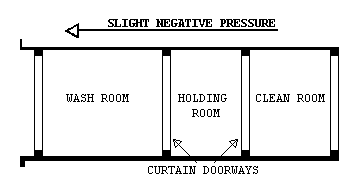 Waste/Equipment Decontamination Procedures: At the washdown station in the regulated area, thoroughly wet clean contaminated equipment and/or sealed polyethylene bags and pass into Wash Room after visual inspection. When passing anything into the Wash Room, close all doorways of the W/EDF, other than the doorway between the washdown station and the Wash Room. Keep all outside personnel clear of the W/EDF. Once inside the Wash Room, wet clean the equipment and/or bags. After cleaning and inspection, pass items into the Holding Room. Close all doorways except the doorway between the Holding Room and the Clean Room. Workers from the Clean Room/Exterior shall enter the Holding Room and remove the decontaminated/cleaned equipment/bags for removal and disposal. At no time shall personnel from the clean side be allowed to enter the Wash Room.PRODUCTS MATERIALS AND EQUIPMENTGeneral Requirements: Prior to the start of work, the contractor shall provide and maintain a sufficient quantity of materials and equipment to assure continuous and efficient work throughout the duration of the project. Work shall not start unless the following items have been delivered to the site and the CPIH/CIH has submitted verification to the VA's representative.All materials shall be delivered in their original package, container or bundle bearing the name of the manufacturer and the brand name (where applicable).Store all materials subject to damage off the ground, away from wet or damp surfaces and under cover sufficient enough to prevent damage or contamination. Flammable and combustible materials cannot be stored inside buildings. Replacement materials shall be stored outside of the regulated area until abatement is completed.The Contractor shall not block or hinder use of buildings by patients, staff, and visitors to the VA in partially occupied buildings by placing materials/equipment in any unauthorized location.The Competent Person shall inspect for damaged, deteriorating or previously used materials. Such materials shall not be used and shall be removed from the worksite and disposed of properly.Polyethylene sheeting for walls in the regulated area shall be a minimum of 4-mils. For floors and all other uses, sheeting of at least 6-mil shall be used in widths selected to minimize the frequency of joints. Fire retardant poly shall be used throughout.The method of attaching polyethylene sheeting shall be agreed upon in advance by the Contractor and the VA and selected to minimize damage to equipment and surfaces. Method of attachment may include any combination of moisture resistant duct tape, poly tape, furring strips, spray glue, staples, nails, screws, lumber and plywood for enclosures or approved equivalent procedures capable of sealing polyethylene to dissimilar finished or unfinished surfaces under both wet and dry conditions.Polyethylene sheeting utilized for the PDF shall be opaque white or black in color, 6-mil fire retardant poly.Installation and plumbing hardware, showers, hoses, drain pans, sump pumps and waste water filtration system shall be provided by the Contractor.An adequate number of HEPA vacuums, scrapers, sprayers, nylon brushes, brooms, disposable mops, rags, sponges, staple guns, shovels, ladders and scaffolding of suitable height and length as well as meeting OSHA requirements, fall protection devices, water hose to reach all areas in the regulated area, airless spray equipment, and any other tools, materials or equipment required to conduct the abatement project. All electrically operated hand tools, equipment, electric cords shall be connected to GFCI protection.Special protection for objects in the regulated area shall be detailed (e.g., plywood over carpeting or hardwood floors to prevent damage from scaffolds, water and falling material).Disposal bags – 2 layers of 6-mil poly for asbestos waste shall be pre-printed with labels, markings and address as required by OSHA, EPA and DOT regulations.The VA shall be provided an advance copy of the Safety Data Sheets (SDS) as required for all hazardous chemicals under OSHA 29 CFR 1910.1200 - Hazard Communication in the pre-start meeting submittal. Chlorinated compounds shall not be used with any spray adhesive, mastic remover or other product. Appropriate encapsulant(s) shall be provided.OSHA DANGER demarcation signs, as many and as required by OSHA 29 CFR 1926.1101(k)(7) shall be provided and placed by the Competent Person. All other posters and notices required by Federal and State regulations shall be posted in the Clean Room.Adequate and appropriate PPE for the project and number of personnel/shifts shall be provided. All personal protective equipment issued must be based on a written hazard assessment conducted under 29 CFR 1910.132(d).MONITORING, INSPECTION AND TESTINGGeneral:Perform throughout abatement work monitoring, inspection and testing inside and around the regulated area in accordance with the OSHA requirements and these specifications. OSHA requires that the employee exposure to asbestos must not exceed 0.1 fiber per cubic centimeter (f/cc) of air, averaged over an 8-hour work shift. The CPIH/CIH is responsible for and shall inspect and oversee the performance of the Contractor IH Technician. The IH Technician shall continuously inspect and monitor conditions inside the regulated area to ensure compliance with these specifications. In addition, the CPIH/CIH shall personally manage air sample collection, analysis, and evaluation for personnel, regulated area, and adjacent area samples inside the building, but outside the regulated area. Inside the building, but outside the regulated area air samples shall be collected in the Clean Room of the PDF, at the approximate location of HEPA exhaust discharge, and at a minimum of three (3) locations in areas immediately outside the regulated work area to satisfy this specification. Additional inspection and testing requirements are also indicated in other parts of this specification.The VA will employ an independent industrial hygienist (VPIH/CIH) consultant and/or use its own IH to perform various services on behalf of the VA. The VPIH/CIH will perform the necessary monitoring, inspection, testing, and other support services to ensure that VA patients, employees, and visitors will not be adversely affected by the abatement work, and that the abatement work proceeds in accordance with these specifications, that the abated areas or abated buildings have been successfully decontaminated. The work of the VPIH/CIH consultant in no way relieves the Contractor from their responsibility to perform the work in accordance with contract/specification requirements, to perform continuous inspection, monitoring and testing for the safety of their employees, and to perform other such services as specified. The cost of the VPIH/CIH and their services will be borne by the VA except for any repeat of final inspection and testing that may be required due to unsatisfactory initial results. Any repeated final inspections and/or testing, if required, will be paid for by the Contractor.If fibers counted by the VPIH/CIH during abatement work, either inside or outside the regulated area, utilizing the NIOSH 7400 air monitoring method, exceed the specified respective limits, the Contractor shall stop work. The Contractor may request confirmation of the results by analysis of the samples by TEM. Request must be in writing and submitted to the VA's representative. Cost for the confirmation of results will be borne by the Contractor for both the collection and analysis of samples and for the time delay that may/does result for this confirmation. Confirmation sampling and analysis will be the responsibility of the CPIH/CIH with review and approval of the VPIH/CIH. An agreement between the CPIH/CIH and the VPIH/CIH shall be reached on the exact details of the confirmation effort, in writing, including such things as the number of samples, location, collection, quality control on-site, analytical laboratory, interpretation of results and any follow-up actions. This written agreement shall be co-signed by the IH's and delivered to the VA's representative.Scope of Services of the VPIH/CIH Consultant:The purpose of the work of the VPIH/CIH is to: assure quality; adherence to the specification; resolve problems; prevent the spread of contamination beyond the regulated area; and assure clearance at the end of the project. In addition, their work includes performing the final inspection and testing to determine whether the regulated area or building has been adequately decontaminated. All air monitoring is to be done utilizing PCM/TEM. The VPIH/CIH will perform the following tasks:Task 1: Establish background levels before abatement begins by collecting background samples. Retain samples for possible TEM analysis.Task 2: Perform representative air monitoring, inspection, and testing outside the regulated area during actual abatement work to detect any faults in the regulated area isolation and any adverse impact on the surroundings from regulated area activities.Task 3: Perform unannounced visits to spot check overall compliance of work with contract/specifications. These visits may include any inspection, monitoring, and testing inside and outside the regulated area and all aspects of the operation except personnel monitoring.Task 4: Provide support to the VA representative such as evaluation of submittals from the Contractor, resolution of conflicts, interpret data, etc.Task 5: Perform, in the presence of the VA representative, final inspection and testing of a decontaminated regulated area at the conclusion of the abatement to certify compliance with all regulations and VA requirements/specifications.Task 6: Issue certificate of decontamination for each regulated area and project report.SPEC WRITER NOTE: Buildings which will be totally demolished must have abatement plans approved by the VPIH/CIH consultant and be periodically inspected for compliance. See Section 02 82 13.41, ASBESTOS ABATEMENT FOR TOTAL DEMOLITION PROJECTS.All documentation, inspection results and testing results generated by the VPIH/CIH will be available to the Contractor for information and consideration. The Contractor shall cooperate with and support the VPIH/CIH for efficient and smooth performance of their work.The monitoring and inspection results of the VPIH/CIH will be used by the VA to issue any Stop Removal orders to the Contractor during abatement work and to accept or reject a regulated area or building as decontaminated.Monitoring, Inspection and Testing by Contractor CPIH/CIH: The Contractor’s CPIH/CIH is responsible for managing all monitoring, inspections, and testing required by these specifications, as well as any and all regulatory requirements adopted by these specifications. The CPIH/CIH is responsible for the continuous monitoring of all subsystems and procedures which could affect the health and safety of the Contractor’s personnel. Safety and health conditions and the provision of those conditions inside the regulated area for all persons entering the regulated area is the exclusive responsibility of the Contractor/Competent Person. The person performing the personnel and area air monitoring inside the regulated area shall be an IH Technician, who shall be trained and shall have specialized field experience in sampling and analysis. The IH Technician shall have successfully completed a NIOSH 582 Course or equivalent and provide documentation. The IH Technician shall participate in the AIHA Asbestos Analysis Registry or participate in the Proficiency Analytical Testing program of AIHA for fiber counting quality control assurance. The IH Technician shall also be an accredited EPA AHERA/State Contractor/Supervisor and Building Inspector. The IH Technician shall have participated in five abatement projects collecting personal and area samples and have experience in substantially similar projects in size and scope. The analytical laboratory used by the Contractor to analyze the samples shall be AIHA accredited for asbestos PAT and approved by the VA prior to start of the project. A daily log shall be maintained by the CPIH/CIH or IH Technician, documenting all OSHA requirements for personal and area air monitoring for asbestos in 29 CFR 1926.1101(f), (g) and Appendix A. This log shall be made available to the VA representative and the VPIH/CIH upon request. The log will contain, at a minimum, information on personnel or area samples, other persons represented by the sample, the date of sample collection, start and stop times for sampling, sample volume, flow rate, and fibers/cc. The CPIH/CIH shall collect and analyze samples for each representative job being done in the regulated area, i.e., removal, wetting, clean-up, and load-out.  No fewer than two (2) personal air samples or 25 percent of representative workforce per shift shall be collected, whichever is greater, in the regulated area; a minimum of three (3) area air samples at locations inside the building but immediately outside the regulated work area; one (1) area air sample shall be collected daily in the Clean Room of the PDF; and one (1) area air sample shall be collected daily at the approximate location of HEPA exhaust discharge. In addition to the continuous monitoring required, the CPIH/CIH will perform inspection and testing at the final stages of abatement for each regulated area as specified in the CPIH/CIH responsibilities. Additionally, the CPIH/CIH will monitor and record pressure readings within the containment daily with a minimum of two readings at the beginning and at the end of a shift, and submit the data in the daily report.ASBESTOS hAZARD aBATEMENT pLANThe Contractor shall have an established an Asbestos Hazard Abatement Plan (AHAP) in printed form and loose leaf folder consisting of simplified text, diagrams, sketches, and pictures that establish and explain clearly the procedures to be followed during all phases of the work by the Contractor's personnel. The AHAP must be modified as needed to address specific requirements of this project and the specifications. The AHAP shall be submitted for review and approval to the VA prior to the start of any abatement work. The minimum topics and areas to be covered by the AHAPs are:Minimum Personnel QualificationsEmergency Action Plan/Contingency Plans and ArrangementsSecurity and Safety ProceduresRespiratory Protection/Personal Protective Equipment Program and TrainingMedical Surveillance Program and RecordkeepingRegulated Area Requirements - Containment Barriers/Isolation of Regulated AreaDecontamination Facilities and Entry/Exit Procedures (PDF and W/EDF)Negative Pressure Systems RequirementsMonitoring, Inspections, and TestingRemoval Procedures for ACMRemoval of Contaminated Soil (if applicable)Encapsulation Procedures for ACMDisposal of ACM waste/equipmentRegulated Area Decontamination/Clean-upRegulated Area Visual and Air ClearanceProject Completion/CloseoutSUBMITTALSPre-Start Meeting Submittals: Submit to the VA a minimum of 14 days prior to the pre-start meeting the following for review and approval. Meeting this requirement is a prerequisite for the pre-start meeting for this project:Submit a detailed work schedule for the entire project reflecting contract documents and the phasing/schedule requirements from the CPM chart.Submit a staff organization chart showing all personnel who will be working on the project and their capacity/function. Provide their qualifications, training, accreditations, and licenses, as appropriate. Provide a copy of the "Certificate of Worker's Acknowledgment" and the "Affidavit of Medical Surveillance and Respiratory Protection" for each person.Submit Asbestos Hazard Abatement Plan developed specifically for this project, incorporating the requirements of the specifications, prepared, signed and dated by the CPIH/CIH.Submit the specifics of the materials and equipment to be used for this project with manufacturer names, model numbers, performance characteristics, pictures/diagrams, and number available for the following:Supplied air system, negative air machines, HEPA vacuums, air monitoring pumps, calibration devices, pressure differential monitoring device and emergency power generating system.Waste water filtration system, shower system, containment barriers.Encapsulants, surfactants, hand held sprayers, airless sprayers, glovebags, and fire extinguishers.Respirators, protective clothing, fall protection and other required personal protective equipment.Fire safety equipment to be used in the regulated area.Submit the name, location, and phone number of the approved landfill; proof/verification the landfill is approved for ACM disposal; the landfill's requirements for ACM waste; the type of vehicle to be used for transportation; and name, address, and phone number of subcontractor, if used. Proof of asbestos training for transportation personnel shall be provided.Submit required notifications and arrangements made with regulatory agencies having regulatory jurisdiction and the specific contingency/emergency arrangements made with local health, fire, ambulance, hospital authorities and any other notifications/arrangements.Submit the name, location and verification of the laboratory and/or personnel to be used for analysis of air and/or bulk samples. Personal air monitoring must be done in accordance with OSHA 29 CFR 1926.1101(f) and Appendix A. Area or clearance air monitoring shall be conducted in accordance with EPA AHERA protocols.Submit qualifications verification: Submit the following evidence of qualifications. Make sure that all references are current and verifiable by providing current phone numbers and documentation.Asbestos Abatement Company: Project experience within the past 3 years; listing projects first most similar to this project: Project Name; Type of Abatement; Duration; Cost; Reference Name/Phone Number; Final Clearance; Completion DateList of project(s) halted by owner, A/E, IH, regulatory agency in the last 3 years: Project Name; Reason; Date; Reference Name/Number; ResolutionList asbestos regulatory citations (e.g., OSHA), notices of violations (e.g., Federal and state EPA), penalties, and legal actions taken against the company including the company’s officers (including damages paid) in the last 3 years. Provide copies and all information needed for verification.Submit information on personnel: Provide a resume; address each item completely; copies of certificates, accreditations, and licenses. Submit an affidavit signed by the CPIH/CIH stating that all personnel submitted below have medical records in accordance with OSHA 29 CFR 1926.1101(m) and that the company has implemented a medical surveillance program and written respiratory protection program, and maintains recordkeeping in accordance with the above regulation. Submit the phone number and doctor/clinic/hospital used for medical evaluations.CPIH/CIH and IH Technician: Name; years of abatement experience; list of projects similar to this one; certificates, licenses, accreditations for proof of AHERA/OSHA specialized asbestos training; professional affiliations; medical opinion; and current respirator fit test.Competent Person(s)/Supervisor(s): Number; names; last four digits of social security numbers; years of abatement experience as Competent Person/Supervisor; list of similar projects in size/complexity as Competent Person/Supervisor; as a worker; certificates, licenses, accreditations; proof of AHERA/OSHA specialized asbestos training; maximum number of personnel supervised on a project; medical opinion (asbestos surveillance and respirator use); and current respirator fit test.Workers: Numbers; names; last four digits of social security numbers; years of abatement experience; certificates, licenses, accreditations; training courses in asbestos abatement and respiratory protection; medical opinion (asbestos surveillance and respirator use); and current respirator fit test.Submit copies of State license for asbestos abatement; copy of insurance policy, including exclusions with a letter from agent stating in plain language the coverage provided and the fact that asbestos abatement activities are covered by the policy; copy of AHAPs incorporating the requirements of this specification; information on who provides your training, how often; who provides medical surveillance, how often; who performs and how is personal air monitoring of abatement workers conducted; a list of references of independent laboratories/IH's familiar with your air monitoring and standard operating procedures; and copies of monitoring results of the five referenced projects listed and analytical methods used.Rented equipment must be decontaminated prior to returning to the rental agency.Submit, before the start of work, the manufacturer's technical data for all types of encapsulants, all SDS and application instructions.Submittals During Abatement:The Competent Person shall maintain and submit a daily log at the regulated area documenting the dates and times of the following: purpose, attendees and summary of meetings; all personnel entering/exiting the regulated area; document and discuss the resolution of unusual events such as barrier breeching, equipment failures, emergencies, and any cause for stopping work; and representative air monitoring and results/TWA's/EL's. Submit this information daily to the VA's representative.The CPIH/CIH shall document and maintain the inspection and approval of the regulated area preparation prior to start of work and daily during work.Removal of any poly barriers.Visual inspection/testing by the CPIH/CIH or IH Technician prior to application of lockdown encapsulant.Packaging and removal of ACM waste from regulated area.Disposal of ACM waste materials; copies of Waste Shipment Records/landfill receipts to the VA's representative on a weekly basis.Submittals at Completion of Abatement: The CPIH/CIH shall submit a project report consisting of the daily log book requirements and documentation of events during the abatement project including Waste Shipment Records signed by the landfill's agent. It will also include information on the containment and transportation of waste from the containment with applicable Chain of Custody forms. The report shall include a certificate of completion, signed and dated by the CPIH/CIH, in accordance with Attachment #1. All clearance and perimeter area samples must be submitted. The VA representative will retain the abatement report after completion of the project and provide copies of the abatement report to VAMC Office of Engineer and the Safety Office.ENCAPSULANTSTypes of Encapsulants:The following four types of encapsulants, if used, must comply with  performance requirements as stated in paragraph 2.5.2:Removal encapsulant - used as a wetting agent to remove ACM.Bridging encapsulant - provides a tough, durable coating on ACM.Penetrating encapsulant - penetrates/encapsulates ACM at least 13 mm (1/2 inches).Lockdown encapsulant - seals microscopic fibers on surfaces after ACM removal.Performance Requirements: Encapsulants shall meet the latest requirements of EPA; shall not contain toxic or hazardous substances; or solvents; and shall comply with the following performance requirements:General Requirements for all Encapsulants:ASTM E84: Flame spread of 25; smoke emission of 50.University of Pittsburgh Protocol: Combustion Toxicity; zero mortality.ASTM C732: Accelerated Aging Test; Life Expectancy - 20 years.ASTM E96: Permeability - minimum of 0.4 perms.Bridging/Penetrating Encapsulants:ASTM E736: Cohesion/Adhesion Test - 24 kPa (50 pounds/square foot).ASTM E119: Fire Resistance - 3 hours (Classified by UL for use on fibrous/cementitious fireproofing).ASTM D2794: Gardner Impact Test; Impact Resistance - minimum 11.5 kg-mm (43 in/lb).ASTM D522: Mandrel Bend Test; Flexibility - no rupture or cracking.Lockdown Encapsulants:ASTM E119: Fire resistance - 3 hours (tested with fireproofing over encapsulant applied directly to steel member).ASTM E736: Bond Strength - 48 kPa (100 pounds/square foot) (test compatibility with cementitious and fibrous fireproofing).In certain situations, encapsulants may have to be applied to hot pipes/equipment. The encapsulant must be able to withstand high temperatures without cracking or creating any noxious gaseous or vapors during or after application.Certificates of Compliance: The Contractor shall submit to the VA representative certification from the manufacturer indicating compliance with performance requirements for encapsulants when applied according to manufacturer recommendations.EXECUTION REGULATED AREA PREPARATIONSSite Security:Regulated area access is to be restricted only to authorized, trained/accredited and protected personnel. These may include the Contractor's employees, employees of Subcontractors, VA employees and representatives, State and Local inspectors, and any other designated individuals. A list of authorized personnel shall be established prior to commencing the project and be posted in the clean room of the decontamination unit.Entry into the regulated area by unauthorized individuals shall be reported immediately to the Competent Person by anyone observing the entry. The Competent Person shall immediately require any unauthorized person to leave the regulated area and then notify the VA Contracting Officer or VA Representative using the most expeditious means.A log book shall be maintained in the clean room of the decontamination unit. Anyone who enters the regulated area must record their name, affiliation, time in, and time out for each entry.Access to the regulated area shall be through a single decontamination unit. All other access (doors, windows, hallways, etc.) shall be sealed and demarcated as an asbestos regulated work area to prevent entry to or exit from the regulated area unless in the event of an emergency. The only exceptions for this requirement are the waste/equipment load-out area which shall be sealed except during the removal of containerized asbestos waste from the regulated area, and emergency exits. Emergency exits shall not be locked from the inside; however, they shall be sealed with poly sheeting and taped until needed. In any situation where exposure to high temperatures which may result in a flame hazard, fire retardant poly sheeting must be used.The Contractor's Competent Person shall control site security during abatement operations in order to isolate work in progress and protect adjacent personnel. A 24-hour security system shall be provided at the entrance to the regulated area to assure that all entrants are logged in/out and that only authorized personnel are allowed entrance.The Contractor will have the VA's assistance in notifying adjacent personnel of the presence, location and quantity of ACM in the regulated area and enforcement of restricted access by the VA's employees.The regulated area shall be locked during non-working hours and secured by VA Representative or Competent Person. The VA Police shall be informed of asbestos abatement regulated areas to provide security checks during facility rounds and emergency response.Signage and Power Management:Post OSHA DANGER signs meeting the specifications of OSHA 29 CFR 1926.1101 at any location and approaches to the regulated area. Signs shall be posted at a distance sufficiently far enough away from the regulated area to permit any personnel to read the sign and take the necessary measures to avoid exposure.  Additional signs will be posted following construction of the regulated area enclosure.Shut down and lock out/tag out electric power to the regulated area.  Provide temporary power and lighting. Insure safe installation including GFCI of temporary power sources and equipment by compliance with all applicable electrical code and OSHA requirements for temporary electrical systems. Electricity shall be provided by the VA.Shut down and lock out/tag out heating, cooling, and air conditioning system (HVAC) components that are in, supply or pass through the regulated area. Investigate the regulated area and agree on pre-abatement condition with the VA's representative. Seal all intake and exhaust vents in the regulated area with duct tape and 2 layers of independently installed 6-mil poly. Also, seal any seams in system components that pass through the regulated area. Remove all contaminated HVAC system filters and place in labeled 6-mil polyethylene disposal bags for staging and eventual disposal as asbestos waste.SPEC WRITER NOTE: Interiors of existing ductwork may require decontamination. This may be done during the pre-cleaning phase of operations before the ductwork is sealed off or during the final cleaning phase prior to re-engagement of the system. Appropriate equipment and control measures shall be utilized to prevent contamination of building spaces during this operation. Adequate final cleaning of ductwork may sometimes be accomplished by drawing high volumes of air through the system using the HEPA filtered negative pressure ventilation units.Negative Pressure Filtration System: The Contractor shall provide enough HEPA negative air machines to effect > - 0.02 inch WCG pressure differential inside the regulated work area. The Competent Person shall determine the number of units needed for the regulated area by dividing the cubic feet in the regulated area by 15 and then dividing that result by the cubic feet per minute (CFM) for each unit to determine the number of units needed to effect > - 0.02 inch WCG pressure inside the regulated work area. Provide standby units in the event of machine failure and/or emergency in an adjacent area. HEPA equipped negative air machines shall be discharged outside of the building a minimum of 30 feet from building make-up air, doors, open windows, patients, visitors and staff. NIOSH has done extensive studies and has determined that negative air machines typically operate at ~50 percent efficiency. The contractor shall consider this in their determination of number of units needed to provide > - 0.02 inch WCG pressure differential inside the regulated work area. The contractor shall use double the number of machines, based on their calculations, or submit proof their machines operate at stated capacities, at a 2 inches pressure drop across the filters.Design and Layout:Before start of work submit the design and layout of the regulated area and the negative air machines. The submittal shall indicate the number of, location of and size of negative air machines. The point(s) of exhaust, air flow within the regulated area, anticipated negative pressure differential, and supporting calculations for sizing shall be provided. In addition, submit the following:Method of supplying power to the units and designation/location of the panels.Description of testing method(s) for correct air volume and pressure differential.If auxiliary power supply is to be provided for the negative air machines, provide a schematic diagram of the power supply and manufacturer's data on the generator and switch.Negative Air Machines (Hepa Units):Negative Air Machine Cabinet: The cabinet shall be constructed of steel or other durable material capable of withstanding potential damage from rough handling and transportation. The width of the cabinet shall be less than 30 inches in order to fit in standard doorways. The cabinet must be factory sealed to prevent asbestos fibers from being released during use, transport, or maintenance. Any access to and replacement of filters shall be from the inlet end. The unit must be on casters or wheels.Negative Air Machine Fan: The rating capacity of the fan must indicate the CFM under actual operating conditions. Manufacturer's typically use "free-air" (no resistance) conditions when rating fans. The fan must be a centrifugal type fan.Negative Air Machine Final Filter: The final filter shall be a HEPA filter. The filter media must be completely sealed on all edges within a structurally rigid frame. The filter shall align with a continuous flexible gasket material in the negative air machine housing to form an air tight seal. Each HEPA filter shall be certified by the manufacturer to have an efficiency of not less than 99.97 percent. Testing shall have been done in accordance with Military Standard MIL-STD-282 and Army Instruction Manual 136-300-175A. Each filter must bear a UL586 label to indicate ability to perform under specified conditions. Each filter shall be marked with the name of the manufacturer, serial number, air flow rating, efficiency and resistance, and the direction of test air flow.Negative Air Machine Pre-filters: The pre-filters, which protect the final HEPA filter by removing larger particles, are required to prolong the operating life of the HEPA filter. Two stages of pre-filtration are required. A first stage pre-filter shall be a low efficiency type for particles 10 µm or larger. A second stage pre-filter shall have a medium efficiency effective for particles down to 5 µm or larger. Pre-filters shall be installed either on or in the intake opening of the NAM and the second stage filter must be held in place with a special housing or clamps.Negative Air Machine Instrumentation: Each unit must be equipped with a gauge to measure the pressure drop across the filters and to indicate when filters have become loaded and need to be changed. A table indicating the cfm for various pressure readings on the gauge shall be affixed near the gauge for reference or the reading shall indicate at what point the filters shall be changed, noting cfm delivery. The unit must have an elapsed time meter to show total hours of operation.Negative Air Machine Safety and Warning Devices: An electrical/ mechanical lockout must be provided to prevent the fan from being operated without a HEPA filter. Units must be equipped with an automatic shutdown device to stop the fan in the event of a rupture in the HEPA filter or blockage in the discharge of the fan. Warning lights are required to indicate normal operation; too high a pressure drop across filters; or too low of a pressure drop across filters.Negative Air Machine Electrical: All electrical components shall be approved by the National Electrical Manufacturer's Association (NEMA) and Underwriters Laboratories (UL). Each unit must be provided with overload protection and the motor, fan, fan housing, and cabinet must be grounded.It is essential that replacement HEPA filters be tested using an “in-line” testing method, to ensure the seal around the periphery was not damaged during replacement. Damage to the outer HEPA filter seal could allow contaminated air to bypass the HEPA filter and be discharged to an inappropriate location.  Contractor will provide written documentation of test results for negative air machine units with HEPA filters.Pressure Differential: The fully operational negative air system within the regulated area shall continuously maintain a pressure differential > - 0.02 inch WCG inside the regulated work area. Before any disturbance of any asbestos material, this shall be demonstrated to the VA by use of a pressure differential meter/manometer as required by OSHA 29 CFR 1926.1101(g)(5)(i). The Competent Person shall be responsible for providing, maintaining, and documenting the negative pressure and air changes as required by OSHA and this specification.Monitoring: The pressure differential shall be continuously monitored and recorded between the regulated area and the area outside the regulated area with a monitoring device that incorporates a strip chart recorder. The strip chart recorder shall become part of the project log and shall indicate at least > - 0.02 inch WCG pressure differential inside the regulated work area for the duration of the project.Auxiliary Generator: If the building is occupied during abatement, provide an auxiliary gasoline/diesel generator located outside the building in an area protected from the weather. In the event of a power failure of the general power grid and the VAMC emergency power grid, the generator must automatically start and supply power to a minimum of 50 percent of the negative air machines in operation.Supplemental Make-Up Air Inlets: Provide, as needed for proper air flow in the regulated area, in a location approved by the VA, openings in the plastic sheeting to allow outside air to flow into the regulated area. Auxiliary makeup air inlets must be located as far from the negative air machines as possible, off the floor near the ceiling, and away from the barriers that separate the regulated area from the occupied clean areas. Cover the inlets with weighted flaps which will seal in the event of failure of the negative pressure system.Testing The System: The negative pressure system must be tested before any ACM is disturbed in any way. After the regulated area has been completely prepared, the decontamination units set up, and the negative air machines installed, start the units up one at a time. Demonstrate and document the operation and testing of the negative pressure system to the VA using smoke tubes and a negative pressure gauge. Verification and documentation of adequate negative pressure differential across each barrier must be done at the start of each work shift.Demonstration of the Negative Pressure Filtration System: The demonstration of the operation of the negative pressure system to the VA shall include, but not be limited to, the following:Plastic barriers and sheeting move lightly in toward the regulated area.Curtains of the decontamination units move in toward regulated area.There is a noticeable movement of air through the decontamination units. Use the smoke tube to demonstrate air movement from the clean room to the shower room to the equipment room to the regulated area.Use smoke tubes to demonstrate air is moving across all areas in which work is to be done. Use a differential pressure gauge to indicate a negative pressure of at > - 0.02 inch across every barrier separating the regulated area from the rest of the building. Modify the system as necessary to meet the above requirements.Use of the Negative Pressure Filtration System During Abatement Operations:Start units before beginning any disturbance of ACM occurs. After work begins, the units shall run continuously, maintaining 4 actual air changes per hour at a negative pressure differential of > - 0.02 inch water column gauge, for the duration of the work until a final visual clearance and final air clearance has been successfully completed.No negative air units shall be shut down at any time unless authorized by the VA Contracting Officer, verbally and in writing.Pre-cleaning of ACM contaminated items shall be performed after the enclosure has been erected and negative pressure has been established in the work area. After items have been pre-cleaned and decontaminated, they may be removed from the work area for storage until the completion of abatement in the work area.Abatement work shall begin at a location farthest from the units and proceed towards them. If an electric failure occurs, the Competent Person shall stop all abatement work and immediately begin wetting all exposed asbestos materials for the duration of the power outage. Abatement work shall not resume until power is restored and all units are operating properly again.The negative air machines shall continue to run after all work is completed and until a final visual clearance and a final air clearance has been successfully completed for that regulated area.Dismantling The System: After completion of the final visual and final air clearance has been obtained by the VPIH/CIH, the units may be shut down. The unit exterior surfaces shall have been completely decontaminated; pre-filters are not to be removed and the units inlet/outlet sealed with 2 layers of 6-mil poly immediately after shut down. No filter removal shall occur at the VA site following successful completion of site clearance. OSHA/EPA/DOT asbestos labels shall be attached to the units.Containment Barriers and Coverings in the Regulated Area:General: Seal off the perimeter to the regulated area to completely isolate the regulated area from adjacent spaces. All surfaces in the regulated area must be covered to prevent contamination and to facilitate clean-up. Should adjacent areas become contaminated as a result of the work, Contractor shall immediately stop work and clean up the contamination at no additional cost to the VA. Provide firestopping and identify all fire barrier penetrations due to abatement work as specified in Section 3.1.4.8; FIRESTOPPING.Preparation Prior To Sealing: The Regulated Area: Place all tools, scaffolding, materials and equipment needed for working in the regulated area prior to erecting any plastic sheeting. All uncontaminated removable furniture, equipment and/or supplies shall be removed by the VA from the regulated area before commencing work. Any objects not scheduled for removal remaining in the regulated area shall be completely covered with 2 layers of 6-mil fire retardant poly sheeting and secured with duct tape. Lock out and tag out any HVAC/electrical systems in the regulated area.Controlling Access to The Regulated Area: Access to the regulated area is allowed only through the personnel decontamination facility (PDF). All other means of access shall be eliminated and OSHA DANGER demarcation signs posted as required by OSHA. If the regulated area is adjacent to, or within view of an occupied area, provide a visual barrier of 6-mil opaque fire retardant poly to prevent building occupant observation. If the adjacent area is accessible to the public, the barrier must be solid and capable of withstanding the negative pressure.SPEC WRITER NOTE: Fire resistant barriers must be drywall/gypsum board. Danger signs must be posted as per OSHA. Any alternate method must be submitted in advance for VA written approval prior to use.Critical Barriers: Completely separate any operations in the regulated area from adjacent areas using 2 layers of 6-mil fire retardant poly and duct tape. Individually seal with 2 layers of 6-mil poly and duct tape all HVAC openings into the regulated area. Individually seal all lighting fixtures, clocks, doors, windows, convectors, speakers, or any other objects/openings in the regulated area. Heat must be shut off any objects covered with poly.Primary Barriers:Cover the regulated area with two layers of 6-mil fire retardant poly on the floors and two layers of 4 mil, fire retardant poly on the walls, unless otherwise directed in writing by the VA representative. Floor layers must form a right angle with the wall and turn up the wall at least 300 mm (12 inches). Seams must overlap at least 1800 mm (6 feet) and must be spray glued and taped. Install sheeting so that layers can be removed independently from each other. Carpeting shall be covered with three layers of 6-mil poly. Corrugated cardboard sheets must be placed between the bottom and middle layers of poly. Mechanically support and seal with duct tape and glue all wall layers.SPEC WRITER NOTE: Some States require thicker (6-mil) poly to be utilized on walls. Editor should ensure that State minimums are addressed.If stairs and ramps are covered with 6-mil plastic, two layers must be used. Provide 19 mm (3/4 inch) exterior grade plywood treads held in place with duct tape/glue on the plastic. Do not cover rungs or rails with any isolation materials.Secondary Barriers: A loose layer of 6-mil shall be used as a drop cloth to protect the primary layers from debris generated during the abatement. This layer shall be replaced as needed during the work.Extension of the Regulated Area: If the enclosure of the regulated area is breached in any way that could allow contamination to occur, the affected area shall be included in the regulated area and constructed as per this section. Decontamination measures must be started immediately and continue until air monitoring indicates background levels are met.Firestopping:Through penetrations caused by cables, cable trays, pipes, sleeves, conduits, etc. must be firestopped with a fire-rated firestop system providing an air tight seal.Firestop materials that are not equal to the wall or ceiling penetrated shall be brought to the attention of the VA Representative. The contractor shall list all areas of penetration, the type of sealant used, and whether or not the location is fire rated. Any discovery of penetrations during abatement shall be brought to the attention of the VA representative immediately. All walls, floors and ceilings are considered fire rated unless otherwise determined by the VA Representative or Fire Marshall.Any visible openings whether or not caused by a penetration shall be reported by the Contractor to the VA Representative for a sealant system determination. Firestops shall meet ASTM E814 and UL 1479 requirements for the opening size, penetrant, and fire rating needed.Sanitary Facilities: The Contractor shall provide sanitary facilities for abatement personnel and maintain them in a clean and sanitary condition throughout the abatement project.Personal Protective Equipment: Provide whole body clothing, head coverings, gloves and foot coverings and any other personal protective equipment as determined by conducting the hazard assessment required by OSHA at 29 CFR 1910.132 (d). The Competent Person shall ensure the integrity of personal protective equipment worn for the duration of the project. Duct tape shall be used to secure all suit sleeves to wrists and to secure foot coverings at the ankle.Pre-Cleaning:The VA will provide water for abatement purposes. The Contractor shall connect to the existing VA system. The service to the shower(s) shall be supplied with backflow prevention.Pre-cleaning of ACM contaminated items shall be performed after the enclosure has been erected and negative pressure has been established in the work area. All workers performing pre-cleaning activities must don appropriate personal protective equipment (PPE), as specified throughout this document and as approved in the Contractor’s work plan. After items have been pre-cleaned and decontaminated, they may be removed from the work area for storage until the completion of abatement in the work area.Pre-clean all movable objects within the regulated area using a HEPA filtered vacuum and/or wet cleaning methods as appropriate. After cleaning, these objects shall be removed from the regulated area and carefully stored in an uncontaminated location. Drapes, clothing, upholstered furniture and other fabric items shall be disposed of as asbestos contaminated waste. Cleaning these asbestos contaminated items utilizing HEPA vacuum techniques and off-premises steam cleaning is very difficult and cannot guarantee decontamination. Carpeting will be disposed of prior to abatement if in the regulated area. If ACM floor tile is attached to the carpet while the Contractor is removing the carpet that section of the carpet will be disposed of as asbestos waste.SPEC. WRITER NOTE: Indicate who is responsible for this.Pre-clean all fixed objects in the regulated area using HEPA filtered vacuums and/or wet cleaning techniques as appropriate. Careful attention must be paid to machinery behind grills or gratings where access may be difficult but contamination may be significant. Also, pay particular attention to wall, floor and ceiling penetration behind fixed items. After pre-cleaning, enclose fixed objects with 2 layers of 6-mil poly and seal securely in place with duct tape. Objects (e.g., permanent fixtures, shelves, electronic equipment, laboratory tables, sprinklers, alarm systems, closed circuit TV equipment and computer cables) which must remain in the regulated area and that require special ventilation or enclosure requirements should be designated here along with specified means of protection. Contact the manufacturer for special protection requirements.SPEC WRITER NOTE: Indicate who is responsible for pre-cleaning, if done. Control panels, gauges etc., in the regulated area may require VA access during abatement. These shall be designated and enclosures constructed with access flaps sealed with waterproof tape.Pre-clean all surfaces in the regulated area using HEPA filtered vacuums and/or wet cleaning methods as appropriate. Do not use any methods that would raise dust such as dry sweeping or vacuuming with equipment not equipped with HEPA filters. Do not disturb asbestos-containing materials during this pre-cleaning phase.SPEC. WRITER NOTE: Indicate who is responsible for this, if needed.Pre-Abatement Activities:Pre-Abatement Meeting: The VA representative, upon receipt, review, and substantial approval of all pre-abatement submittals and verification by the CPIH/CIH that all materials and equipment required for the project are on the site, will arrange for a pre-abatement meeting between the Contractor, the CPIH/CIH, Competent Person(s), the VA representative(s), and the VPIH/CIH. The purpose of the meeting is to discuss any aspect of the submittals needing clarification or amplification and to discuss any aspect of the project execution and the sequence of the operation. The Contractor shall be prepared to provide any supplemental information/documentation to the VA's representative regarding any submittals, documentation, materials or equipment. Upon satisfactory resolution of any outstanding issues, the VA's representative will issue a written order to proceed to the Contractor. No abatement work of any kind described in the following provisions shall be initiated prior to the VA written order to proceed.Pre-Abatement Construction and Operations:Perform all preparatory work for the first regulated area in accordance with the approved work schedule and with this specification.Upon completion of all preparatory work, the CPIH/CIH will inspect the work and systems and will notify the VA's representative when the work is completed in accordance with this specification. The VA's representative may inspect the regulated area and the systems with the VPIH/CIH and may require that upon satisfactory inspection, the Contractor's employees perform all major aspects of the approved AHAP(s), especially worker protection, respiratory systems, contingency plans, decontamination procedures, and monitoring to demonstrate satisfactory operation. The operational systems for respiratory protection and the negative pressure system shall be demonstrated for proper performance.The CPIH/CIH shall document the pre-abatement activities described above and deliver a copy to the VA's representative.Upon satisfactory inspection of the installation of and operation of systems, the VA's representative will notify the Contractor in writing to proceed with the asbestos abatement work in accordance with this specification and all applicable regulations.Pre-Abatement Inspections and Preparations:Before any work begins on the construction of the regulated area, the Contractor will:Conduct a space-by-space inspection with an authorized VA representative and prepare a written inventory of all existing damage in those spaces where asbestos abatement will occur. Still or video photography may be used to supplement the written damage inventory. Document will be signed and certified as accurate by both parties.A NESHAP (destructive) ACM inspection shall be conducted on all building structures that will be demolished. Ensure the following areas are inspected on the project: lay-in ceilings concealing ACM; ACM behind walls/windows from previous renovations; inside utility chases/walls; transite piping/ductwork/sheets; behind radiators; lab fume hoods; transite lab countertops; roofing materials; below window sills; water/sewer lines; electrical conduit coverings; crawlspaces (previous abatement contamination); flooring/mastic covered by carpeting/new flooring; exterior insulated wall panels; on underground fuel tanks; and steam line trench coverings. Verify during NESHAP survey that no other suspect ACM is present.Ensure that all furniture, machinery, equipment, curtains, drapes, blinds, and other movable objects required to be removed from the regulated area have been cleaned and removed or properly protected from contamination.SPEC WRITER NOTE: Indicate responsible party in charge of decontamination, removal and relocation of regulated area furnishings.If present and required, remove and dispose of carpeting from floors in the regulated area.Inspect existing firestopping in the regulated area. Correct as needed.REMOVAL OF ACM Wetting ACM:Use amended water for the wetting of ACM prior to removal. The Competent Person shall assure the wetting of ACM meets the definition of "adequately wet" in the EPA NESHAP regulation and OSHA’s “wet methods” for the duration of the project. A removal encapsulant may be used instead of amended water with written approval of the VA's representative.Amended Water: Provide water to which a surfactant has been added to wet the ACM and reduce the potential for fiber release during disturbance of ACM. The mixture must be equal to or greater than the wetting provided by water amended by a surfactant consisting of one ounce of 50 percent polyoxyethylene ester and 50 percent polyoxyethylene ether mixed with 5 gallons (19L) of water.Removal Encapsulant: When authorized by VA, provide a removal encapsulant designed specifically for the removal of ACM. The material must, when used, result in adequate wetting of the ACM and retard fiber release during removal.Secondary Barrier and Walkways:Install as a drop cloth a 6-mil poly sheet at the beginning of each work shift where removal is to be done during that shift. Completely cover floors and any walls within 10 feet (3 meters) of the area where work is to done. Secure the secondary barrier with duct tape to prevent it from moving or debris from getting behind it. Remove the secondary barrier at the end of the shift or as work in the area is completed. Keep residue on the secondary barrier wetted. When removing, fold inward to prevent spillage and place in a disposal bag.Install walkways using 6-mil black poly between the regulated area and the decontamination facilities (PDF and W/EDF) to protect the primary layers from contamination and damage. Install the walkways at the beginning of each shift and remove at the end of each shift.Wet Removal of ACM:Adequately and thoroughly wet the ACM to be removed prior to removal with amended water or when authorized by VA, removal encapsulant to reduce/prevent fiber release to the air. Adequate time must be allowed for the amended water or removal encapsulant to saturate the ACM. Abatement personnel must not disturb dry ACM. Use a fine spray of amended water or removal encapsulant. Saturate the material sufficiently to wet to the substrate without causing excessive dripping. The material must be sprayed repeatedly/continuously during the removal process in order to maintain adequately wet conditions. Removal encapsulants must be applied in accordance with the manufacturer's written instructions. Perforate or carefully separate, using wet methods, an outer covering that is painted or jacketed in order to allow penetration and wetting of the material.  Where necessary, carefully remove covering while wetting to minimize fiber release. In no event shall dry removal occur except when authorized in writing by the VPIH/CIH and VA when a greater safety hazard (e.g., electricity) is present.SPEC WRITER NOTE: Contractor may obtain a variance from the EPA, State and/or Local  NESHAP Authority for dry removal when a safety hazard is present on a case-by-case basis.If ACM does not wet well with amended water due to composition, coating or jacketing, remove as follows:Mist work area continuously with amended water whenever necessary to reduce airborne fiber levels.Remove saturated ACM in small sections. Do not allow material to dry out. As material is removed, bag material, while still wet into disposal bags. Twist the bag neck tightly, bend over (gooseneck) and seal with a minimum of three tight wraps of duct tape. Clean /decontaminate the outside of the bag of any residue and move to washdown station adjacent to W/EDF.Fireproofing or Architectural Finish on Scratch Coat: Spray with a fine mist of amended water or removal encapsulant. Allow time for saturation to the substrate. Do not over saturate causing excess dripping. Scrape material from substrate. Remove material in manageable quantities and control falling to staging or floor. If the falling distance is over 20 feet (6 meters), use a drop chute to contain material through descent. Remove residue remaining on the scratch coat after scraping is done using a stiff bristle hand brush. If a removal encapsulant is used, remove residue completely before the encapsulant dries. Periodically re-wet the substrate with amended water as needed to prevent drying of the material before the residue is removed from the substrate.Fireproofing or Architectural Finish on Wire Lath: Spray with a fine mist of amended water or removal encapsulant. Allow time to completely saturate the material. Do not over saturate causing excess dripping. If the surface has been painted or otherwise coated, cut small holes as needed and apply amended water or removal encapsulant from above. Cut saturated wire lath into 2 feet x 6 feet (50mm x 150mm) sections and cut hanger wires. Roll up complete with ACM, cover in burlap and hand place in disposal bag. Do not drop to floor. After removal of lath/ACM, remove any overspray on decking and structure using stiff bristle nylon brushes. Depending on hardness of overspray, scrapers may be needed for removal.Pipe/Tank/Vessel/Boiler Insulation: Remove the outer layer of wrap while spraying with amended water in order to saturate the ACM. Spray ACM with a fine mist of amended water or removal encapsulant. Allow time to saturate the material to the substrate. Cut bands holding pre-formed pipe insulation sections. Slit jacketing at the seams, remove and hand place in a disposal bag. Do not allow dropping to the floor. Remove molded fitting insulation/mud in large pieces and hand place in a disposal bag. Remove any residue on pipe or fitting with a stiff bristle nylon brush. In locations where pipe fitting insulation is removed from fibrous glass or other non-asbestos insulated straight runs of pipe, remove fibrous material at least 6 inches from the point it contacts the ACM.Wet Removal of Amosite:SPEC. WRITER NOTE: Use this paragraph if amosite removal is involved in the project.  Provide specific information where amosite occurs in the project. Delete if not applicable.The following areas shown on drawings indicate locations of amosite ACM which will require local exhaust ventilation and collection as described below, in addition to wet removal. Provide specific description /locations/ drawings.Provide local exhaust ventilation and collection systems to assure collection of amosite fibers at the point of generation. A 300 mm (12") flexible rigid non-collapsing duct shall be shall be located no more than 600 mm (2 feet) from any scraping/brushing activity. Primary filters must be replaced every 30 minutes on the negative air machines. Each scraping/brushing activity must have a negative air machine devoted to it. For pre-molded pipe insulation or cutting wire lathe attach a 1200 mm (4 feet) square flared end piece on the intake of the duct. Support the duct horizontally at a point 600 mm (2 feet) below the work to effect capture. One person in the crew shall be assigned to operate the duct collection system on a continual basis.Amosite does not wet well with amended water. Submit full information/documentation on the wetting agent proposed prior to start for review and approval by the VPIH/CIH and VA Contracting Officer. Insure that the material is worked on in small sections and is thoroughly and continuously wetted. Package as soon as possible while wet. Remove as required.Removal of ACM/Dirt Floors and Other Special Procedures:SPEC WRITER NOTE: Provide a detailed procedure to be followed or have the CPIH/CIH develop and submit a procedure for review and approval by the VPIH/CIH and VA Contracting Officer. Local exhaust; continuous monitoring; misting, if possible; and careful work practices must be followed.Major Abatement on Dirt Floors: When working on dirt floors, remove all visible asbestos debris using wet methods after set-up of PDF, W/EDF, negative air systems as required. Perform work and decontaminate/clean-up; perform lockdown as needed and complete work as required in these specifications. The asbestos contaminated soil (ACS) shall be removed and/or enclosed.SPEC WRITER NOTE: The extent of soil contamination; soil composition; access and clearance to the impacted area; future use and access; potential for flooding; as well as other site specific factors will dictate the appropriate option(s) for ACS. Drawings and descriptions should detail project areas.Options for abatement of asbestos contaminated soil include: Removal of top 6 inches of soil; encapsulate the soil using shotcrete or other spray applied concrete materials. Considerations for which option to be used will be made by the VA representative. Factors which may affect which option to be used may include: access to the work area; height of the area (such as is there sufficient height to use concrete materials in the area, etc.). Soils covered with permanent barriers MUST HAVE PERMANENT SIGNAGE INSTALLED TO WARN AGAINST PENETRATION ASSOCIATED WITH POTENTIAL DISTURBANCE OF ASBESTOS.Remove ACS as shown on drawings to a minimum depth of 6 using wet methods. After wetting with amended water to minimize dust, shovel dirt into disposal bags. The CPIH/CIH shall closely monitor work conditions and take appropriate action to protect workers from over exposure to asbestos and heat stress. The minimum number of air changes per hour shall be six using negative air machines. Use of special vacuum truck equipped with HEPA filtration to remove soil is an acceptable option.Enclosure of ACS using a concrete layer of 4 inches over the entire surface may also be done. Thoroughly dampen soil first with amended water before pouring concrete. Personnel shall be proficient in concrete finishing as well as asbestos trained.Crawlspaces/Pipe Tunnels: When working in crawlspaces or pipe tunnels, remove all visible asbestos debris using wet methods (if possible) after set-up of PDF, W/EDF, and after establishing negative air systems as required. Perform work and decontaminate/clean-up; perform lockdown as needed and complete work as required in these specifications. The asbestos contaminated soil (ACS) shall be removed and/or enclosed. Clearance requirements include confirmation sampling of affected soil by Polarized Light Microscopy (PLM). Clearance sampling requirements are specified in Sections 3.6.4 3.6.5 and 3.6.6.SPEC WRITER NOTE: The extent of soil contamination; soil composition; access and clearance to the crawlspace/pipe tunnel; future use and access; potential for flooding; as well as other site specific factors will dictate the appropriate option(s) for ACS. Drawings and descriptions should detail project areas. Determination if crawl space is a confined space or permit required confined space is required.Options for abatement of asbestos contaminated soil include: Removal of top 6 inches of soil; encapsulate the soil using shotcrete or other spray applied concrete materials.  Considerations for which option to be used will be made by the VA representative. Factors which may affect which option to be used may include: access to the work area; height of the area (such as is there sufficient height to use concrete materials in the area, etc.).LOCKDOWN ENCAPSULATIONGeneral: Lockdown encapsulation is an integral part of the ACM removal. At the conclusion of ACM removal and before removal of the primary barriers, the contractor shall encapsulate all surfaces with a bridging encapsulant.Delivery and Storage: Deliver materials to the job site in original, new and unopened containers bearing the manufacturer's name and label as well as the following information: name of material, manufacturer's stock number, date of manufacture, thinning instructions, application instructions and the SDS for the material.Worker Protection: Before beginning work with any material for which an SDS has been submitted, provide workers with any required personal protective equipment. The required personal protective equipment shall be used whenever exposure to the material might occur. In addition to OSHA/specification requirements for respiratory protection, a paint pre-filter and an organic vapor cartridge, at a minimum, shall be used in addition to the HEPA filter when an organic solvent based encapsulant or other solvent is used. The CPIH/CIH shall be responsible for provision of adequate respiratory protection. Note: Flammable and combustible encapsulants or solvents shall not be used, unless authorized in writing by the VA.Encapsulation of Scratch Coat Plaster or Piping:Apply two coats of lockdown encapsulant to the scratch coat plaster or piping after all ACM has been removed. Apply in strict accordance with the manufacturer's instructions. Any deviation from the instructions must be approved by the VA's representative in writing prior to commencing the work.Apply the lockdown encapsulant with an airless sprayer at a pressure and using a nozzle orifice as recommended by the manufacturer. Apply the first coat while the scratch coat is still damp from the asbestos removal process, after passing the visual inspection. If the surface has been allowed to dry, wet wipe or HEPA vacuum prior to spraying with encapsulant. Apply a second coat over the first coat in strict conformance with the manufacturer's instructions. Color the lockdown encapsulant and contrast the color in the second coat so that visual confirmation of completeness and uniform coverage of each coat is possible. Adhere to the manufacturer's instructions for coloring. At the completion of the encapsulation, the surface must be a uniform third color produced by the mixture.Sealing Exposed Edges: Seal edges of ACM exposed by removal work which is inaccessible, such as a sleeve, wall penetration, etc., with two coats of bridging encapsulant.  Prior to sealing, permit the exposed edges to dry completely to permit penetration of the bridging encapsulant. Apply in accordance with 3.3.4 (B).DISPOSAL OF ACM WASTE MATERIALSGeneral: Dispose of waste ACM and debris which is packaged in accordance with these specifications, in accordance with OSHA, EPA, State, Local and DOT requirements. The landfill requirements for packaging must also be met. Transport will be in compliance with 49 CFR 171-180 regulations. Disposal shall be done at an approved landfill. Disposal of non-friable ACM shall be done in accordance with applicable regulations.Procedures:The VA must be notified at least 24 hours in advance of any waste removed from the containment.Asbestos waste shall be packaged and moved through the W/EDF into a covered transport container in accordance with procedures is this specification. Waste shall be double-bagged and wetted with amended water prior to disposal. Wetted waste can be very heavy. Bags shall not be overfilled. Bags shall be evacuated with HEPA vacuum and securely sealed to prevent accidental opening and/or leakage. The top shall be tightly twisted and goose necked prior to tightly sealing with at least three wraps of duct tape. Ensure that unauthorized persons do not have access to the waste material once it is outside the regulated area. All transport containers must be covered at all times when not in use. NESHAP signs must be on containers during loading and unloading. Material shall not be transported in open vehicles. If drums are used for packaging, the drums shall be labeled properly and shall not be re-used.Waste Load Out: Waste load out shall be done in accordance with the procedures in W/EDF Decontamination Procedures. Sealed waste bags shall be decontaminated on exterior surfaces by wet cleaning and HEPA vacuuming before being placed in the second waste bag and sealed, which then must also be wet wiped and HEPA vacuumed.Asbestos waste with sharp edged components, i.e., nails, screws, lath, strapping, tin sheeting, jacketing, metal mesh, etc., which might tear poly bags shall be wrapped securely in burlap before packaging and, if needed, use a poly lined fiber drum as the second container, prior to disposal.PROJECT DECONTAMINATIONGeneral:The entire work related to project decontamination shall be performed under the close supervision and monitoring of the CPIH/CIH.If the asbestos abatement work is in an area which was contaminated prior to the start of abatement, the decontamination will be done by cleaning the primary barrier poly prior to its removal and cleanings of the surfaces of the regulated area after the primary barrier removal.If the asbestos abatement work is in an area which was uncontaminated prior to the start of abatement, the decontamination will be done by cleaning the primary barrier poly prior to its removal, thus preventing contamination of the building when the regulated area critical barriers are removed.Regulated Area Clearance: Clearance air testing and other requirements which must be met before release of the Contractor and re-occupancy of the regulated area space are specified in Final Testing Procedures.Work Description: Decontamination includes the clearance air testing in the regulated area and the decontamination and removal of the enclosures/facilities installed prior to the abatement work including primary/critical barriers, PDF and W/EDF facilities, and negative pressure systems.Pre-Decontamination Conditions:Before decontamination starts, all ACM waste from the regulated area shall be collected and removed, and the loose 6-mil layer of poly removed while being adequately wetted with amended water and disposed of along with any gross debris generated by the work.At the start of decontamination, the following shall be in place:Primary barriers consisting of 2 layers of 6-mil poly on the floor and 4 mil poly on the walls.Critical barriers consisting of 2 layers of 6-mil poly which is the sole barrier between the regulated area and openings to the rest of the building or outside.Decontamination facilities for personnel and equipment in operating condition and the negative pressure system in operation.First Cleaning: Carry out a first cleaning of all surfaces of the regulated area including items of remaining poly sheeting, tools, scaffolding, ladders/staging by wet methods and HEPA vacuuming. Do not use dry dusting/sweeping/air blowing methods. Use each surface of a wetted cleaning cloth one time only and then dispose of as contaminated waste. Continue this cleaning until there is no visible residue from abated surfaces or poly or other surfaces. Remove all filters in the air handling system and dispose of as ACM waste in accordance with these specifications. The negative pressure system shall remain in operation during this time. Additional cleaning(s) may be needed as determined by the CPIH/VPIH/CIH.Pre-Clearance Inspection and Testing: The CPIH/CIH and VPIH/CIH will perform a thorough and detailed visual inspection at the end of the cleaning to determine whether there is any visible residue in the regulated area. If the visual inspection is acceptable, the CPIH/CIH will perform pre-clearance sampling using aggressive clearance as detailed in 40 CFR 763 Subpart E (AHERA) Appendix A (III)(B)(7)(d). If the sampling results show values below 0.01 f/cc, then the Contractor shall notify the VA's representative of the results with a brief report from the CPIH/CIH documenting the inspection and sampling results and a statement verifying that the regulated area is ready for lockdown encapsulation. The VA reserves the right to utilize their own VPIH/CIH to perform a pre-clearance inspection and testing for verification.Lockdown Encapsulation of Abated Surfaces: With the express written permission of the VA's representative, perform lockdown encapsulation of all surfaces from which asbestos was abated in accordance with the procedures in this specification. Negative pressure shall be maintained in the regulated area during the lockdown application.FINAL VISUAL INSPECTION AND AIR CLEARANCE TESTINGGeneral: Notify the VA representative 24 hours in advance for the performance of the final visual inspection and testing. The final visual inspection and testing will be performed by the VPIH/CIH starting after the final cleaning.Final Visual Inspection: Final visual inspection will include the entire regulated area, the PDF, all poly sheeting, seals over HVAC openings, doorways, windows, and any other openings. If any debris, residue, dust or any other suspect material is detected, the final cleaning shall be repeated at no additional cost to the VA. Dust/material samples may be collected and analyzed at no additional cost to the VA at the discretion of the VPIH/CIH to confirm visual findings. When the regulated area is visually clean the final testing can be done.Final Air Clearance Testing:After an acceptable final visual inspection by the VPIH/CIH and VA Representative, the VPIH/CIH will perform the final clearance testing. Air samples will be collected and analyzed in accordance with procedures for AHERA in this specification. If work is less than 260 lf/160 sf/35 cf, 5 PCM samples shall be collected for clearance and a minimum of two field blank. If work is equal to or more than 260 lf/160 sf/35 cf, AHERA TEM sampling shall be performed for clearance. TEM analysis shall be done in accordance with procedures for EPA AHERA presented in this specification. If the release criteria are not met, the Contractor shall repeat the final cleaning and continue decontamination procedures until clearance is achieved. All Additional inspection and testing costs will be borne by the Contractor.If release criteria are met, proceed to perform the abatement closeout and to issue the certificate of completion in accordance with these specifications.Final Air Clearance Procedures:Contractor's Release Criteria: Work in a regulated area is complete when the regulated area is visually clean and airborne fiber levels have been reduced to or below 0.01 f/cc as measured by the AHERA PCM protocol and < 70 AHERA asbestos structures per square millimeter (s/mm2) by AHERA TEM. No averaging of results will be used for this project. All five (5) TEM samples inside the regulated area shall be at or below 70 asbestos s/mm2 to satisfy the project final clearance criteria.Air Monitoring and Final Clearance Sampling: To determine if the elevated airborne fiber counts encountered during abatement operations have been reduced to the specified level, the VPIH/CIH will secure samples and analyze them according to the following procedures:Fibers Counted: “Fibers” referred to in this section shall be either all fibers regardless of composition as counted in the NIOSH 7400 PCM method or asbestos fibers counted using the AHERA TEM method.Aggressive Sampling: All final air testing samples shall be collected using aggressive sampling techniques except where soil is not encapsulated or enclosed. Samples will be collected on 0.8 MCE filters for PCM analysis and 0.45 MCE for TEM. A minimum of 3850 Liters of air using calibrated sampling pumps shall be collected for PCM samples and a minimum of 1200 Liters of air using calibrated sampling pumps shall be collected for TEM clearance samples. Before pumps are started, initiate aggressive air mixing sampling as detailed in 40 CFR 763 Subpart E (AHERA) Appendix A (III)(B)(7)(d). Air samples will be collected in areas subject to normal air circulation away from corners, obstructed locations, and locations near windows, doors, or vents. After air sampling pumps have been shut off, circulating fans shall be shut off. The negative pressure system shall continue to operate.Final clearance for soil that is not encapsulated, samples will be collected on 0.8µ MCE filters for PCM analysis and 0.45µ MCE filters for TEM. A minimum of 3850 Liters of air using calibrated sampling pumps shall be collected for PCM samples and a minimum of 1200 Liters of air using calibrated sampling pumps shall be collected for TEM clearance samples. Air clearance of work areas where contaminated soil has been removed is in addition to the requirement for clearance by bulk sample analysis discussed within these specifications. There will be no aggressive air sampling for the clearance of soil due to the fact that aggressive air sampling may overload the cassettes.Random bulk samples shall be collected from areas of soil which have been abated to ensure that the soil has been properly decontaminated.  The total number of samples to be collected from the soil areas shall be; <1000 square feet of soil – 3 samples; >1000 to <5000 square feet of soil – 5 samples; and >5000 square feet of soil – 7 samples. The soil samples shall be collected in a statistically random manner and shall be analyzed by PLM method.  The clearance level to determine the soil clean is <1 percent asbestos by weight as analyzed by PLM method. If this level is achieved, the soil areas shall be considered clear. If the levels are >1 percent asbestos, the areas shall be re-cleaned until the sample results are <1 percent.Clearance Sampling Using PCM – Less than 260LF/160SF:The VPIH/CIH will perform clearance samples as indicated by the   specification.The NIOSH 7400 PCM method will be used for clearance sampling with a minimum collection volume of 3850 Liters of air. A minimum of 5 PCM clearance samples shall be collected. All samples must be equal to or less than 0.01 f/cc to clear the regulated area.Random bulk samples shall be collected from areas of soil which have been abated to ensure that the soil has been properly decontaminated. The total number of samples to be collected from the soil areas shall be; <1000 square feet of soil – 3 samples; >1000 to <5000 square feet of soil – 5 samples; and >5000 square feet of soil – 7 samples. The soil samples shall be collected in a statistically random manner and shall be analyzed by PLM method. The clearance level to determine the soil clean is <1 percent asbestos by weight as analyzed by PLM method. If this level is achieved, the soil areas shall be considered clear. If the levels are >1 percent asbestos, the areas shall be re-cleaned until the sample results are <1 percent.Clearance Sampling Using Tem – Equal to or more than 260LF/160SF: TEM Clearance requires 13 samples be collected; 5 inside the regulated area; 5 outside the regulated area; and 3 field blanks.The TEM method will be used for clearance sampling with a minimum collection volume of 1200 Liters of air. A minimum of 13 clearance samples shall be collected. All samples must be equal to or less than 70 AHERA structures per square millimeter (s/mm2) AHERA TEM, no averaging of results for this specific project.Laboratory Testing of PCM Clearance Samples: The services of an AIHA accredited laboratory will be employed by the VA to perform analysis for the PCM air samples. The accredited laboratory shall be successfully participating in the AIHA Proficiency Analytical Testing (PAT) program. Samples will be sent daily by the VPIH/CIH so that verbal/faxed reports can be received within 24-36 hours. A complete record, certified by the laboratory, of all air monitoring tests and results will be furnished to the VA’s representative and the Contractor.Laboratory Testing of Tem Samples: Samples shall be sent by the VPIH/CIH to a NIST NVLAP accredited laboratory for analysis by TEM. The laboratory shall be successfully participating in the NIST Airborne Asbestos Analysis (TEM) program. Verbal/faxed results from the laboratory shall be available within 24-36 hours after receipt of the samples. A complete record, certified by the laboratory, of all TEM results shall be furnished to the VA's representative and the Contractor.Laboratory Testing of Bulk Samples: Samples shall be sent by the VPIH/CIH or CPIH/CIH to a NIST NVLAP accredited laboratory for analysis by PLM. The laboratory shall successfully participate in the NIST NVLAP Bulk Asbestos Analysis (PLM) program. Verbal/faxed results from the laboratory shall be available within 24-36 hours after receipt of the samples. A complete record, certified by the laboratory, of all PLM and/or TEM results shall be furnished to the VA's representative and the Contractor.ABATEMENT CLOSEOUT AND CERTIFICATE OF COMPLIANCECompletion of Abatement Work:After thorough decontamination, seal negative air machines with 2 layers of 6-mil poly and duct tape to form a tight seal at the intake/outlet ends before removal from the regulated area. Complete asbestos abatement work upon meeting the regulated area visual and air clearance criteria and fulfilling the following:Remove all equipment and materials from the project area.Dispose of all packaged ACM waste as required.Repair or replace all interior finishes damaged during the abatement work, as required.Fulfill other project closeout requirements as required in this specification.Certificate of Completion By Contractor: The CPIH/CIH shall complete and sign the "Certificate of Completion" in accordance with Attachment 1 at the completion of the abatement and decontamination of the regulated area.Work Shifts: All work shall generally be done during administrative hours (8:00 AM to 4:30 PM) Monday - Friday excluding Federal Holidays. Any change in the work schedule must be approved in writing by the VA Representative.Re-Insulation: If required as part of the contract, replace all asbestos containing insulation/fire-proofing with suitable non-asbestos material. Provide SDS’s for all replacement materials in advance of installation for VA approval. Refer to Section 23 07 11, HVAC, PLUMBING, AND BOILER PLANT INSULATION.ATTACHMENT #1CERTIFICATE OF COMPLETIONDATE: 		VA Project #:	PROJECT NAME:		Abatement Contractor:	VAMC/ADDRESS:	1.	I certify that I have personally inspected, monitored and supervised the abatement work of (specify regulated area or Building):	which took place from 	/	/	to	/	/2.	That throughout the work all applicable requirements/regulations and the VA's specifications were met.3.	That any person who entered the regulated area was protected with the appropriate personal protective equipment and respirator and that they followed the proper entry and exit procedures and the proper operating procedures for the duration of the work.4.	That all employees of the Abatement Contractor engaged in this work were trained in respiratory protection, were experienced with abatement work, had proper medical surveillance documentation, were fit-tested for their respirator, and were not exposed at any time during the work to asbestos without the benefit of appropriate respiratory protection.5.	That I performed and supervised all inspection and testing specified and required by applicable regulations and VA specifications.6.	That the conditions inside the regulated area were always maintained in a safe and healthy condition and the maximum fiber count never exceeded 0.5 f/cc, except as described below.7.	That all abatement work was done in accordance with OSHA requirements and the manufacturer’s recommendations. CPIH/CIH Signature/Date:	CPIH/CIH Print Name:	Abatement Contractor Signature/Date:	Abatement Contractor Print Name:	ATTACHMENT #2CERTIFICATE OF WORKER'S ACKNOWLEDGMENTPROJECT NAME:	DATE:	PROJECT ADDRESS:	ABATEMENT CONTRACTOR'S NAME:	WORKING WITH ASBESTOS CAN BE HAZARDOUS TO YOUR HEALTH. INHALING ASBESTOS HAS BEEN LINKED WITH VARIOUS TYPES OF CANCERS. IF YOU SMOKE AND INHALE ASBESTOS FIBERS, YOUR CHANCES OF DEVELOPING LUNG CANCER IS GREATER THAN THAT OF THE NON-SMOKING PUBLIC.Your employer's contract with the owner for the above project requires that: You must be supplied with the proper personal protective equipment including an adequate respirator and be trained in its use. You must be trained in safe and healthy work practices and in the use of the equipment found at an asbestos abatement project. You must receive/have a current medical examination for working with asbestos. These things shall be provided at no cost to you. By signing this certificate of worker’s acknowledgement you are indicating to the owner that your employer has met these obligations.RESPIRATORY PROTECTION: I have been trained in the proper use of respirators and have been informed of the type of respirator to be used on the above indicated project. I have a copy of the written Respiratory Protection Program issued by my employer. I have been provided for my exclusive use, at no cost, with a respirator to be used on the above indicated project.TRAINING COURSE: I have been trained by a third party, State/EPA accredited trainer in the requirements for an AHERA/OSHA Asbestos Abatement Worker training course, 32-hours minimum duration. I currently have a valid State accreditation certificate. The topics covered in the course include, as a minimum, the following:Physical Characteristics and Background Information on AsbestosPotential Health Effects Related to Exposure to AsbestosEmployee Personal Protective EquipmentEstablishment of a Respiratory Protection ProgramState of the Art Work PracticesPersonal HygieneAdditional Safety HazardsMedical MonitoringAir MonitoringRelevant Federal, State and Local Regulatory Requirements, Procedures, and  	StandardsAsbestos Waste DisposalMEDICAL EXAMINATION: I have had a medical examination within the past 12 months which was paid for by my employer. This examination included: health history, occupational history, pulmonary function test, and may have included a chest x-ray evaluation. The physician issued a positive written opinion after the examination.Signature:	Printed Name:	Social Security Number:	Witness:	ATTACHMENT #3AFFIDAVIT OF MEDICAL SURVEILLANCE, RESPIRATORY PROTECTION AND TRAINING/ACCREDITATIONVA PROJECT NAME AND NUMBER:	VA MEDICAL FACILITY:	ABATEMENT CONTRACTOR'S NAME AND ADDRESS:	1.	I verify that the following individualName:		Social Security Number:	who is proposed to be employed in asbestos abatement work associated with the above project by the named Abatement Contractor, is included in a medical surveillance program in accordance with 29 CFR 1926.1101(m), and that complete records of the medical surveillance program as required by 29 CFR 1926.1101(m)(n) and 29 CFR 1910.20 are kept at the offices of the Abatement Contractor at the following address.Address:	2.	I verify that this individual has been trained, fit-tested and instructed in the use of all appropriate respiratory protection systems and that the person is capable of working in safe and healthy manner as expected and required in the expected work environment of this project.3.	I verify that this individual has been trained as required by 29 CFR 1926.1101(k). This individual has also obtained a valid State accreditation certificate. Documentation will be kept on-site.4.	I verify that I meet the minimum qualifications criteria of the VA specifications for a CPIH.Signature of CPIH/CIH:		Date:	Printed Name of CPIH/CIH:	Signature of Contractor:		Date:	Printed Name of Contractor:	ATTACHMENT #4ABATEMENT CONTRACTOR/COMPETENT PERSON(S) REVIEW AND ACCEPTANCE OF THE VA’S ASBESTOS SPECIFICATIONSVA Project Location:	 VA Project #:	VA Project Description:	1.	This form shall be signed by the Asbestos Abatement Contractor Owner and the Asbestos Abatement Contractor’s Competent Person(s) prior to any start of work at the VA related to this Specification. If the Asbestos Abatement Contractor’s/Competent Person(s) has not signed this form, they shall not be allowed to work on-site.2	I, the undersigned, have read VA’s Asbestos Specification regarding the asbestos abatement requirements. I understand the requirements of the VA’s Asbestos Specification and agree to follow these requirements as well as all required rules and regulations of OSHA/EPA/DOT and State/Local requirements. I have been given ample opportunity to read the VA’s Asbestos Specification and have been given an opportunity to ask any questions regarding the content and have received a response related to those questions. I do not have any further questions regarding the content, intent and requirements of the VA’s Asbestos Specification.3.	At the conclusion of the asbestos abatement, I will certify that all asbestos abatement work was done in accordance with the VA’s Asbestos Specification and all ACM was removed properly and no fibrous residue remains on any abated surfaces.Abatement Contractor Owner’s Signature	Date	- - - E N D - - -